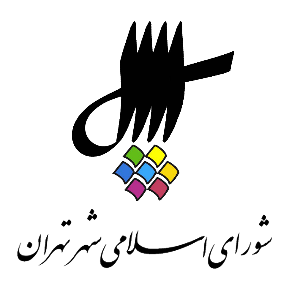 عناوین مندرجاتاعلام رسمیت جلسه و قرائت دستور.قرائت آیاتی از کلام الله مجید.بیانات جناب آقای محسن هاشمی رفسنجانی، رئیس محترم شورای اسلامی شهر تهران.قرائت نطق پیش‌ از دستور توسط سید حسن رسولی عضو شورای اسلامی شهر تهران.ارائه‌ی گزارش جناب آقای محمدجواد حق‌شناس عضو محترم شورای اسلامی شهر تهران از اقدامات شهرداری تهران در مراسم اربعین حسینی.تذکرات اعضای شورا: (آقایان و خانم‌ها) افشین حبیب‌زاده، ناهید خداکرمی، سیدآرش میلانی، مجید فراهانی، سید محمود میرلوحی.بررسی دو فوریت لایحه‌ی شماره‌ی 790397/10 مورخ 23/7/97 شهردار محترم تهران در خصوص اصلاح مصوبه‌ی نحوه‌ی اخذ مطالبات حوزه‌ی شهرسازی شهرداری تهران، ابلاغی به شماره‌ی 15049/2471/160 مورخ 30/5/97 به شماره‌ی ثبت 21336/160 مورخ 23/7/97.بررسی نامه‌ی فرمانداری تهران مثبوت به شماره‌ی 22288/160 مورخ 30/7/97 در خصوص اعتراض هیئت تطبیق به مصوبه‌ی الحاق سه تبصره به ماده‌ی چهارم مصوبه‌ی تعیین نرخ عوارض تردد وسایل نقلیه در محدوده‌های مرکزی شهر تهران، ابلاغی به شماره‌ی 29740/2418/160 مورخ 12/11/96 و اصلاحات بعدی آن ابلاغی به شماره‌ی 19882/2481/160 مورخ 11/7/97 و قرائت گزارش کمیسیون مشترک عمران و حمل و نقل، برنامه و بودجه.اعلام ختم جلسه و تاریخ تشکیل جلسه آینده1- اعلام رسمیت جلسه و قرائت دستورمنشی {زهرا نژاد بهرام} ـ بسم الله الرحمن الرحیم. با عرض سلام و خوشامد نسبت به میهمانان عزیز، همکاران گرامی، اهالی رسانه و حاضرین. برنامه‌ی نود و ششمین جلسه‌ی رسمی پنجمین دوره‌ی شورای اسلامی شهر تهران که به صورت فوق‌العاده در روز یکشنبه 6 آبان 1397 از ساعت 9 لغایت 11 در محل تالار شورا برگزار می‌شود به شرح ذیل اعلام می‌گردد:الف ـ قرائت آیاتی از کلام الله مجید. ب ـ نطق پیش از دستور توسط آقای سید حسن رسولی عضو محترم شورای اسلامی شهر تهران و آقای علی اعطا عضو محترم شورای اسلامی شهر تهران. ج ـ دستور جلسه: 1 ـ بررسی دو فوریت لایحه‌ی شماره 790397/10 مورخ 23/7/97 شهردار محترم تهران در خصوص اصلاح مصوبه‌ی نحوه‌ی اخذ مطالبات حوزه‌ی شهرسازی شهرداری تهران ابلاغی به شماره‌ی 160 مورخ 30/5/97 به شماره‌ی ثبت 160 مورخ 23/7/97. 2 ـ بررسی نامه‌ی فرمانداری تهران مثبوت به شماره‌ی 160 مورخ 30/7/97 در خصوص اعتراض هیئت تطبیق به مصوبه‌ی الحاق سه تبصره به ماده‌ی 4 مصوبه‌ی تعیین نرخ عوارض نرخ تردد وسایل نقلیه در محدوده‌های مرکزی شهر تهران ابلاغی به شماره‌ی 160 مورخ 12/11/96 و اصلاحات بعدی آن ابلاغی به شماره‌ی 160 مورخ 11/7/97 و قرائت گزارش کمیسیون مشترک عمران، حمل و نقل، برنامه و بودجه. 3 ـ بررسی لایحه‌ی شماره‌ی 718068/10 مورخ 9/7/97 شهردار محترم تهران در خصوص دستورالعمل اجرایی مدیریت منابع و مصارف غیرنقد به شماره‌ی ثبت 160 مورخ 9/7/97 که یک فوریت لایحه در نود و یکمین جلسه‌ی رسمی شورا مورخ 10/7/97 به تصویب رسیده است و قرائت گزارش کمیسیون اصلی، برنامه و بودجه به شماره‌ی ثبت 160 مورخ 23/7/97. 4 ـ بررسی صورت جلسات پانزدهمین، شانزدهمین، هفدهمین و هجدهمین جلسه‌ی کمیسیون نام‌گذاری و تغییر نام معابر و اماکن عمومی. 5 ـ بررسی لایحه‌ی 299949/10 مورخ 30/3/97 به شهردار محترم تهران در خصوص اعطای مجوز به شهرداری جهت پرداخت و تسویه‌ی جرائم آراء ریالی صادره از کمیسیون‌های ماده‌ی 100 قانون شهرداری مربوط به پرونده‌های ریزدانه به شماره‌ی ثبت 160 مورخ 30/3/97 و قرائت گزارش کمیسیون‌های برنامه و بودجه و شهرسازی و معماری به شماره‌ی ثبت 160 مورخ 4/6/97 و 160 مورخ 24/6/97. 6 ـ بررسی لایحه‌ی شماره‌ی 520171/10 مورخ 21/5/97 شهردار محترم تهران در خصوص اصلاحیه‌ی مصوبه‌ی تعیین بهای بازدید از باغ پرندگان ابلاغی به شماره‌ی 160 مورخ 22/4/93 به شماره‌ی ثبت 160 مورخ 22/5/97 و قرائت گزارش مشترک کمیسیون‌های سلامت، محیط زیست و خدمات شهری، برنامه و بودجه به شماره‌ی 160 مورخ 1/7/97. 7 ـ بررسی لایحه‌ی شماره‌ی 205945/10 مورخ 2/3/97 شهردار محترم تهران در خصوص اصلاحیه‌ی مصوبه‌ی اصلاحیه‌ی اخذ عوارض حفظ و گسترش فضای سبز شهر تهران ابلاغی به شماره‌ی 160 مورخ 24/8/94 به شماره‌ی ثبت 160 مورخ 2/3/97 و قرائت گزارش کمیسیون اصلی، سلامت، محیط زیست و خدمات شهری به شماره‌ی ثبت 160 مورخ 2/7/97. 8 ـ بررسی پلاک‌های ثبتی 50/537/118، 41/294/36، 40/295/36، 1/7670/79، 1502و 35/40 با توجه به نظریه‌ی کمیسیون ماده‌ی 7 آیین‌نامه‌ی اجرایی ماده‌ی 1 قانون اصلاح لایحه‌ی قانونی حفظ و گسترش فضای سبز در شهرها و قرائت گزارش کمیسیون شهرسازی و معماری به شماره‌ی 160 مورخ 3/11/96 و سایر تاریخ‌ها. 13 ـ بررسی لایحه‌ی شماره‌ی 624177/10 مورخ 31/5/96 شهرداری تهران در خصوص آیین‌نامه‌ی نحوه‌ی واگذاری دفاتر خدمات الکترونیکی شهر به شماره‌ی ثبت 160 مورخ 31/5/96 و قرائت گزارش کمیسیون اصلی، شهرسازی و معماری به شماره‌ی ثبت 160 مورخ 2/7/97. 14 ـ بررسی لایحه‌ی 30830/10 مورخ 20/1/97 به شهرداری تهران در خصوص شناسنامه‌ی تک باغات و اراضی مشجر به شماره‌ی ثبت 160 مورخ 20/1/97 و قرائت گزارش مشترک کمیسیون‌های سلامت، محیط زیست خدمات شهری و شهرسازی و معماری به شماره‌ی ثبت 19508/160 مورخ 8/7/97. 2- قرائت آیاتی از کلام الله مجیدمنشی {زهرا نژاد بهرام} ـ در خدمت قاری محترم قرآن جناب آقای شیخ‌زاده متولد سال 1365 از تهران هستیم. ایشان مدرک دانشگاهی کارشناسی زبان و ادبیات فارسی‌شان را در تهران گرفتند و حدود چهار سال تحصیلات حوزوی داشتند. از سال 70 به طور مستمر در جلسات قرآن یا تدریس داشتند یا آموزش می‌دیدند، یا آموزش می‌دادند ایشان نویسنده‌ی کتاب‌های متعددی هستند از جمله کتاب روخوانی و روانخوانی قرآن کریم به روش استقرایی و قاری قرآن و دارای رتبه‌های گوناگون کشوری و استانی هستند. در خدمت جناب آقای شیخ زاده هستیم برای قرائت آیاتی از کلام الله مجید. صلواتی ختم کنید.(حضار صلوات فرستادند.) حمید شیخ‌زاده {قاری قرآن} ـ متشکرم، مرسی.اعوذ بالله من الشیطان الرجیم؛ بِسْمِ اللَّهِ الرَّحْمَنِ الرَّحِیمِ؛إِنَّ الَّذینَ قالُوا رَبُّنَا اللَّهُ ثُمَّ اسْتَقامُوا تَتَنَزَّلُ عَلَیهِمُ الْمَلائِکةُ أَلاَّ تَخافُوا وَ لاتَحْزَنُوا وَ أَبْشِرُوا بِالْجَنَّةِ الَّتی کنْتُمْ تُوعَدُون * نَحْنُ أَوْلِیاؤُکمْ فِی الْحَیاةِ الدُّنْیا وَ فِی الْآخِرَةِ وَ لَکمْ فیها ما تَشْتَهی أَنْفُسُکمْ وَ لَکمْ فیها ما تَدَّعُون * نُزُلًا مِّنْ غَفُورٍ رَّحِیمٍ * وَ مَنْ أَحْسَنُ قَوْلاً مِمَّنْ دَعا إِلَی اللَّهِ وَ عَمِلَ صالِحاً وَ قالَ إِنّنی مِنَ الْمُسْلِمین *صدق الله العلی العظیم؛رئیس {محسن هاشمی رفسنجانی} ـ لطف فرمودید. زحمت کشیدید، خواهش می‌کنم، احسنت. 3- بیانات محسن هاشمی رفسنجانی، رئیس شورای اسلامی شهر تهران.رئیس {محسن هاشمی رفسنجانی} ـ بسم الله الرحمن الرحیم فرارسیدن سالروز اربعین حسینی را گرامی می‌داریم همان‌طور که مستحضر هستید اربعین بزرگترین مراسم مذهبی در جهان الآن فرض می‌شود که بیش از ده میلیون نفر از شیعیان عراق به همراه حدود دو میلیون نفر از زائران ایرانی و صدها هزار زائر از ده‌ها کشور جهان دور هم گرد می‌آیند تا پژواک ندای خاموش‌شده‌ی بزرگ‌ترین مظلومیت تاریخ باشند. از زمانی که نخستین زائر اربعین جابر انصاری صحابی رسول خدا که با چشم نابینا ولی با بینایی دل توانست محل دفن حضرت امام حسین علیه‌السلام را چهارده قرن پیش پیدا کند می‌گذرد و از آن تاریخ میلیون‌ها عاشق هر ساله بر سر قبر مطهر سالار شهیدان حضور پیدا می‌کنند تا پاسخ سلامشان را از امام حسین علیه‌السلام دریافت بدارند و مدیریت شهری هم مانند سال گذشته در خدمت زائران حسینی با انجام وظایف محوله به شهرداری تهران حضور پیدا کرد امیدواریم که همه‌ی همکاران ما در شهرداری تهران که افتخار خدمت را به عزاداران حسینی دارند مأجور و مورد لطف حضرت قرار دهد. از شهردار محترم تهران جناب آقای افشانی و جناب آقای حق‌شناس هم تشکر می‌شود که در روزهای گذشته برای سرکشی به خدمت‌رسانی شهرداری تهران به همراه بقیه‌ی کارمندان و مسئولین شهرداری به کربلا سفر کرده‌اند و از نزدیک شاهد خدمت‌رسانی این برادران عزیز بودند و لازم است قدردانی مجدد بشود و می‌دانیم که حضرت آیت الله العظمی شبیری زنجانی که از اعلم مراجع جهان تشیع هستند و از اساتید آیت الله هاشمی رفسنجانی بودند در مورد اربعین این چنین فرمودند که پیاده‌روی اربعین تبلیغ شریعت و تبلیغ ولایت حضرات معصومین علیه‌السلام است دشمنان و ظالمان و این گروه‌های تکویری در مقابل این قدرت وحشت می‌کنند. این پیاده روی نشانه‌ی عظمت تشیع است و من آرزو داشتم توان جسمی‌ام به قدری بود که می‌توانستم در پیاده روی شرکت کنم. نکته‌ی مهم دیگری که امروز مطرح است با توجه به عدم تصویب فوریت لایحه‌ی مستثنی شدن شهرداران از قانون بازنشستگی از امروز فرآیند انتخاب شهردار جدید را شورای شهر آغاز کرده و امیدواریم که بتوانیم در ده روز آینده حداکثر در دو هفته‌ی آینده منتخب شورای پنجم را ان‌شاءالله به وزارت کشور جهت انجام شدن مراحل قانونی معرفی کنیم تا شهرداری تهران لازم نباشد از سرپرستی استفاده کند. درخواست ما از اصحاب رسانه این است که با توجه به فرصت کوتاهی که برای انتخاب شهردار داریم و پیامدهای منفی که بی‌ثباتی در مدیریت می‌تواند برای شهرداری ایجاد کند از اخبار ناموثق که موجب ایجاد تنش و اختلاف در فضای عمومی می‌شود خودداری کنند و با ارائه‌ی نظرات کارشناسی خودشان و در صورت لزوم انتقادات و پیشنهادات سازنده‌ی خودشان ما را در ایفاء این نقش یاری کنند و السلام علیکم و رحمه الله و برکاته. 4 - قرائت نطق پیش‌ از دستور توسط سید حسن رسولی عضو شورای اسلامی شهر تهران.منشی {زهرا نژاد بهرام} ـ خیلی متشکر ... در خدمت آقای ... رئیس {محسن هاشمی رفسنجانی} ـ جناب حق‌شناس. منشی {زهرا نژاد بهرام} ـ آقای رسولی. رئیس {محسن هاشمی رفسنجانی} ـ آقای حق‌شناس می‌خواهند یک توضیحی در مورد اربعین بدهند، بدهند بعد آن ... منشی {زهرا نژاد بهرام} ـ نطق پیش از دستور داریم می‌خواهید در قسمت تذکرها بگذاریم. در خدمت آقای رسولی هستیم نطق پیش از دستور. رئیس {محسن هاشمی رفسنجانی} ـ بله بفرمایید. سید حسن رسولی {عضو شورا} ـ بسم الله الرحمن الرحیم. پیشاپیش فرارسیدن سالگرد اربعین حضرت اباعبدالله الحسین علیه‌السلام را خدمت حضار محترم و شهروندان شریف تهران و عموم شیعیان تسلیت عرض می‌کنم. یکی از اقدامات ابتکاری دوره‌ی پنجم شورای اسلامی شهر تهران تشکیل مجمع امید تهران متشکل از نمایندگان محترم حوزه‌ی انتخابیه‌ی تهران، اسلامشهر و شمیرانات است. اعضای شورای اسلامی شهر، استاندار و شهردار محترم با هدف تقویت هم افزایی فرآیندهای پیگیری مسائل کلان پایتخت است. تصمیمات گرفته شده در سطح کلان از مجاری مجلس شورای اسلامی، دولت و شورای عالی استان‌ها تا حصول به نتیجه مورد پیگیری قرار دارد در سطح خرد و در عمل به تحقق جلب مشارکت حداکثری شهروندان محترم تهران ترکیبی از اعضای مجمع امید به اتفاق فرماندار محترم تهران به حسب مورد شهرداران محترم مناطق 22 گانه در مساجد مناطق و محلات با هدف شناسایی و پیگیری حل مشکلات منطقه‌ای مردم حضور می‌یابیم. در این نشست‌ها اعضای محترم شورایاری‌های محلات، معتمدین محلی، خانواده‌های معظم شهدا، ایثارگران و سایر تأثیرگذاران حضور به هم می‌رسانند. جمع بندی مطالب مطرح شده صورت جلسه شده و طی سندی با محوریت فرماندار از مسیر مراجع مربوطه مورد پیگیری و نتیجه‌گیری قرار می‌گیرد. در این راستا روز دوشنبه 9/7/97 دومین نشست مذکور در مسجد حضرت امام خمینی رحمت الله علیه واقع در منطقه‌ی 17 تشکیل گردید که به اختصار گزارش آن جهت استحضار، استحضار همکاران و اهالی محترم آن منطقه و تقاضای اقدام مساعد شهردار و اعضای محترم شورای اسلامی و سایر مدیران محترم ذی‌ربط تقدیم می‌گردد. الف . سیمای عمومی منطقه‌ی 17، منطقه‌ی 17 شهرداری تهران که در جنوب غربی تهران با مساحت 2/8 کیلومتر مربع واقع شده 1، 12/1 مساحت شهری را به خود اختصاص داده است. جمعیت این منطقه 278354 نفر است. تعداد خانوار آن 88398 خانواده است که 3 درصد ساکنین شهر را شامل می‌شود. این منطقه که دارای سه ناحیه و چهارده محله می‌باشد کوچکترین منطقه‌ی شهری است که در عین حال بیشترین تراکم جمعیتی را به خود اختصاص داده است. از ویژگی‌های منطقه‌ی مورد نظر وجود زیارتگاه امامزاده حسن علیه‌السلام به عنوان محور جذب گردشگران مذهبی است. استقرار سه بازار با عملکردهای منطقه‌ای و فرا منطقه‌ای در اراضی منطقه و امکان توسعه‌ی آن‌ها از جمله بازار مبل یافت آباد است. 69 پارک کوچک و متوسط و مجموعاً 909647 متر مربع فضای سبز شهری این منطقه است. بافت فرسوده‌ی آن معادل 4/2 کیلومتر مربع است که 29 درصد عرصه‌ی شهری این منطقه فرسوده است. بافت ناپایدار آن 50 درصد است و از فرسوده‌ترین مناطق تهران است. از دیگر نکات حائز اهمیت منطقه عرض کم در اغلب معابر اصلی و عدم وجود پارکینگ‌های حاشیه‌ای لازم، وجود صنایع غیرضروری و آلاینده‌ی شهری و عدم وجود شبکه‌ی کارآمد دفع آب‌های سطحی است. به گونه‌ای که بخش عمده‌ای از فاضلاب واحدهای صنعتی به شبکه‌ی آب‌های سطحی منطقه تخلیه می‌گردد. به اهم مسائل و مشکلات منطقه: 1. فضای آموزشی جمعیت 42000 نفر دانش آموزی منطقه در 100 مدرسه به تحصیل اشتغال دارند. 44 درصد مرکز آموزشی این منطقه متأسفانه دو شیفته هستند. سرانه‌ی تعداد دانش آموزان در کلاس در سطح ابتدایی و متوسطه به ترتیب 32 و 33 نفر است. طی دو سال اخیر تحت تأثیر تحولات اقتصادی و اجتماعی شهر تهران، منطقه‌ی 17 مهاجر پذیر شده به گونه‌ای که طی سال جاری فقط متوسط 8 درصد به جمعیت دانش آموزی آن افزوده شده که این نشان‌دهنده‌ی کوچ ساکنین نقاط بالاشهری به این منطقه است به دلیل کاهش شدید قدرت خرید مردم. عمده‌ی مدارس فرسوده و فاقد استحکام، عمده‌ی مدارس فرسوده و فاقد استحکام سازه‌ای است. دو بافت فرسوده از مجموع 822 هکتار بافت ناپایدار شهری تهران 288 هکتار آن در منطقه‌ی 17 قرار دارد به عبارتی بیش از 85 درصد بناهای این منطقه‌ی محروم فرسوده است. 3. وضعیت بلاتکلیف عرصه‌ی روی سطح مسیر راه آهن دو خطه‌ی سراسری تهران تبریز، قراردادی که بین شهرداری تهران و شرکت راه آهن جمهوری اسلامی ایران در دوره‌ی آقای دکتر قالیباف و آقای دکتر نجفی منعقد شده بلاتکلیف است. 5ـ ساماندهی هفت باب حمام عمومی قدیمی و بلااستفاده بودن یازده حمام قدیمی واقع در منطقه. 6. رشد روز افزون آسیب‌های اجتماعی از قبیل اعتیاد، بیکاری، طلاق و سایر آسیب‌های اجتماعی. 7. رسیدگی به وضعیت آلایندگی کارخانه‌ی پلاستیک شاندیز.ج . پیشنهادات اجرایی: 1. طرح توافق‌نامه‌ی قبلی مطرح شده‌ی فی‌مابین شهرداری و راه آهن در جلسه‌ای با حضور مدیر عامل راه آهن، شهردار و فرماندار تهران، نمایندگانی از شورای اسلامی شهر تهران، استاندار و فرماندار و ترسیم شرایط و جدول زمانبندی عمل به این توافق نامه و آزاد سازی 5/7 هکتار عرصه‌ی روی این پروژه، روی این مسیر ریلی به عنوان در حقیقت پروژه‌ی نیلوفری که امسال برای آن بودجه هم گذاشته شورای اسلامی شهر تهران و یکی از اولویت‌های این منطقه است. پیشنهادم این است که آقای شهردار منطقه‌ی 17، فرماندار محترم تهران این موضوع را پیگیری کنند ظرف سه ماه و چنانچه گیر کرد از طریق شورای اسلامی مطرح کنند که بنده و همکارانم با همکاری آقای استاندار و سایر مقامات و مدیر عامل راه آهن این موضوع به جای مانده از گذشته را به سرانجام برسانیم. 2. بازنگری در طرح تفصیلی محلات و پیش‌بینی طراحی استفاده از فضاهای زیر و روی سطحی برای تأمین کاربری‌های پارکینگ و بازارچه‌هایی با مقیاس‌های محلی. 3. هر چند شهرداری تهران طی یک سال اخیر با استفاده از سازوکارهای تشویقی از قبیل پرداخت 20 میلیون تومان کمک نقدی بلاعوض، بخشودگی صددرصد عوارض صدور پروانه واگذاری یک طبقه‌ی تراکم مازاد توانسته است دو برابر سال قبل برای متقاضیان پلاک‌های بافت فرسوده پروانه صادر کند ولی گستردگی بافت‌های فرسوده و ناپایدار منطقه نیازمند طرح موضوع در ستاد بازآفرینی بافت فرسوده‌ی شهر تهران و چاره‌جویی کارآمدتری است. پیشنهاد می‌کنم معاون محترم استاندار تهران، آقای دکتر حناچی معاون شهرسازی و معماری شهرداری تهران، مدیر کل راه و شهرسازی آقای فرماندار، شهردار منطقه و عزیزانمان در کمیسیون شهرسازی و معماری ظرف حداکثر سه ماه تعیین تکلیف کنند که به این موضوع شورای اسلامی دوره‌ی پنجم و مدیریت شهری به صورت عملیاتی رسیدگی بکند. 4. عذر می‌خواهم، شناسایی و اعمال سازوکارهای تشویقی، نوسازی حمام‌های قدیمی منطقه از طریق کمیسیون ماده‌ی 5 قانون تشکیل وزارت مسکن و شهرسازی سابق به گونه‌ای که امتیازهای مذکور برای صاحبان این پلاک‌ها مجاب‌کننده باشد. مسئول پیگیری آقای شهردار حداکثر ظرف مدت 2 ماه که از ایشان پیگیری خواهند کرد. 5. طرح موضوع آسیب‌های اجتماعی منطقه‌ی 17 در شورای اجتماعی استان به ریاست آقای استاندار و چاره‌جویی لازم با هدف کاستن از افزایش نرخ ناهنجاری‌های پدیدار منطقه. 6. طرح موضوع آلایندگی کارخانه‌ی پلاستیک شاندیز در کمیسیون سلامت و محیط زیست و اتخاذ تصمیم همکار محترمم سرکار خانم دکتر صدر اعظم نوری با حضور مسئولان شهرستان و استان. والسلام علیکم و رحمه الله. صلواتی ختم کنید.(حضار صلوات فرستادند.)5 – ارائه‌ی گزارش محمدجواد حق‌شناس عضو شورای اسلامی شهر تهران از اقدامات شهرداری تهران در مراسم اربعین حسینی.منشی {زهرا نژاد بهرام} ـ با توجه به کنسل شدن نطق جناب آقای اعطا و گزارش آماده‌ی آقای حق‌شناس از سفرشان به کربلای معلی در خدمت ایشان هستیم. محمدجواد حق‌شناس {عضو شورا} ـ بسم الله الرحمن الرحیم. سلام بر حسین، سلام بر علی فرزند حسین، سلام بر فرزندان حسین و سلام بر یاران حسین. درود و ادب خودم را خدمت سروران عزیز، همکاران محترم عرضه می‌دارم و به مناسبت سوگواری‌های اربعین این سوگ بزرگ را به همه‌ی ملت ایران به ویژه شهروندان تهران و سوگواران حضرت تسلیت عرض می‌کنم. در راستای مأموریتی که شورای شهر تهران واگذار کرده بود و با هماهنگی‌هایی که با رئیس محترم شورا فراهم شد روز پنج شنبه به اتفاق جناب آقای شهردار تهران و معاونت محترم خدمات شهری و تعدادی از مدیران به دعوت مسئولین عتبات نجف و کربلا و برای بازدید از روند تلاش همکاران اعزامی شهرداری تهران و شهرداری‌هایی که به آنجا در واقع نیرو و نفرات اعزام کردند یعنی شهرهای مشهد، کرج، رشت، همدان، اراک، قم و کاشان، سفر 48 ساعته‌ای را تقریباً به کشور عراق داشتیم که سعی می‌کنم که در فرصت کوتاهی که در اختیار بنده قرار داده شده بخشی از گزارش خودم را به شکل بسیار اجمالی خدمتتان تقدیم بکنم. در فضا و فرصتی که فراهم شد از حضور نیروهای شهرداری تهران که تعداد اعزامی‌ها 1350 نفر از همکاران ما هستند که عموماً از میان داوطلب‌ها انتخاب شدند و با ضوابط خاص و امسال هم حتی با می‌شود گفت با حدودی سخت‌گیری در مجموع نیروهای اعزامی شهرداری‌ها 2395 نفر هستند که در سه شهر نجف، کربلا و کوفه به خدمات‌رسانی بر اساس توافق‌هایی که با عتبات شده و تقسیم کاری که وزارت کشور به عنوان ستاد کل واگذار کرده، انجام شده و شکل گرفته. نیروهای شهرداری تهران در سه شهر مستقر هستند که 950 نفر از آن‌ها در کربلا استقرار دارند و حدود 400 نفر هم در شهرهای نجف و کوفه، فکر کنم نیروهای کوفه حدود 80 نفر آنجا بودند که به هر حال عمدتاً فقط نیروهای شهرداری تهران آنجا حضور دارند و به انجام وظیفه مشغول هستند. در این روند مسئولیت‌ها آنجا واگذار شده به دوستان. دیدارهایی را رسماً ما آنجا هم با مسئول عتبه که همان آستان مقدسه هست، هم در کربلا عتبه‌ی حضرت ابوالفضل و عتبه‌ی امام حسین علیه‌السلام و همین‌طور در خود کوفه مسئول عتبه‌ی مسجد کوفه داشتیم و در نجف هم با مسئولین مربوطه‌ی ستاد بازسازی که از ایران اعزام شدند، در واقع نشست فراهم شد و در فرودگاه هم خود سرکنسول در واقع آمدند و گزارشی از روند را دادند. در مجموع در تمام این دیدارها رضایت جدی از شهرداری تهران و عملکرد همکاران کاملا آنجا وجود دارد با این‌که یک سیل، تقریباً بارش خیلی شدیدی حدوداً پنج شب پیش در کربلا آمده بود و تا حدودی نجف و آسیب قابل توجهی به خود مقر زده بود ولی بچه‌ها در واقع با تلاش فراوان توانستند که خودشان را مجدداً آماده کنند و آنجا حضور عمده‌ای که ما داریم کاملاً در راستای مأموریت محوله بوده، بر خلاف در واقع روندهای گذشته که ما عمدتاً حضور، حضور زیارتی بود اما تقریباً می‌شود گفت که در سال گذشته و به خصوص امسال ما هیچ حضوری را برای فقط امر زیارت آنجا نداشتیم، یعنی آنجا هر کسی کاری را بر عهده داشته آمده و بر اساس وظایف خود عمل کرده و بیش از 90 درصد اعزام‌ها در راستای خدمات شهری است. گرچه ما داوطلب‌هایی داشتیم که از کارکنان رسمی یا حتی از مدیران بودند ولی وقتی اعزام شدند فقط وظیفه‌ی خدمات شهری را آنجا عهده دار بودند نه کار دیگری. یک سری نیروهای پیشتیبانی آنجا داشتیم که اینجا لازم است از آن‌ها قدردانی بشود از شهر سالم، از سازمان بهشت زهرا و از سازمان آتش‌نشانی که از خدمات تخصصی آن‌ها به خصوص در برپایی روند اردوگاهی و برقراری چادرها که سازمان بهشت زهرا این کار را انجام داد. در رابطه با نیروهای درمانی که برای خود سیستم درمان کارکنان اعزامی شکل گرفته بود و همین‌طور سازمان‌های، سازمان آتش‌نشانی که حضورشان آنجا از این بابت امسال کاملاً به چشم می‌خورد و جای تقدیر و تشکر دارد. یک موکب هم در میان راه توسط برادران بسیج شهرداری آنجا عرضم به حضورتان فعال شده که به هر حال امسال و سال گذشته شکل گرفت، متأسفانه موکبی که قبلاً با هزینه‌های بسیار بالایی در خود شهرداری شکل گرفته بود اما متأسفانه در دوره‌ی مدیریت قبلی کلا آن موکب واگذار شده و امروز در اختیار دوستان بسیج ما نیست، در اختیار نیروهای قبلی شورای شهر است که طبیعتاً امسال یک مقدار از این بابت دوستان برای اینکه جای جدید گرفته بودند و پیگیری‌هایی که نیاز به یک مقدار مساعد داشتند که از طریق کمک‌های مردمی این کار شکل گرفت. نکته‌ای که اینجا من به عنوان جمله‌ی پایانی باید عرض کنم حضور نزدیک تا دیروز در واقع یک میلیون و 600 هزار ویزا برای ایرانی‌ها صادر شده بود امسال متأسفانه اکثر همشهریان ما به خاطر مشکلاتی که به خاطر ارز و واگذاری برایشان فراهم شده بود از این بابت در مضیقه بودند که عمدتاً گله‌مند بودند که ما به مسئولین مربوطه منتقل کردیم ولی به هر حال حضور میلیون‌ها زائر و عاشقانه کار کردن مردم و میزبان‌های عراقی و روندی که وجود داشت واقعا می‌خواهم این نکته را عرض کنم، اگرچه به چشم ما خدمات یا تلاش‌هایی که دوستان شهرداری می‌کنند، متمرکز آدم نگاه کند فکر می‌کند که خب به هر حال کار ارزشمندی است، ولی به لحاظ کمی می‌خواهم خدمت شما عرض کنم به هیچ وجه هیچ نسبتی را نمی‌شود برقرار کرد با کاری که مردم آنجا داوطلبانه انجام می‌دهند با کاری که مردم آنجا عاشقانه انجام می‌دهند. واقعاً بعضاً گروه‌ها، شخصیت‌ها، مراجع، چهره‌های مختلف در این حوزه فضایی که ما می‌بینیم در رابطه با خدمت‌دهی یک عدد به شدت بزرگی است، ولی حضور همکاران ما یکی از برگ‌های پرافتخار شورای پنجم در این رابطه ارزیابی می‌شود. خیلی متشکر از اینکه وقت دادید و من توانستم خیلی مختصر گزارشی را خدمتتان عرض کنم. متشکرم. منشی {زهرا نژاد بهرام} ـ خیلی متشکر. رئیس {محسن هاشمی رفسنجانی} ـ زحمت کشیدید جناب آقای ... 6- تذکرات اعضای شورا: افشین حبیب‌زاده، ناهید خداکرمی، سیدآرش میلانی، مجید فراهانی، سید محمود میرلوحی.منشی {زهرا نژاد بهرام} ـ تذکرها آقای حبیب‌زاده و خانم خداکرمی. بله نوشتم همین هست اسامی هست اسامی. افشین حبیب‌زاده {عضو شورا} ـ بسم الله الرحمن الرحیم. منشی {زهرا نژاد بهرام} ـ دوستان قبل از شما وقت گرفتند. افشین حبیب‌زاده {عضو شورا} ـ اجازه می‌فرمایید. بسم الله الرحمن الرحیم. متن تذکر را قرائت می‌کنم. حدود ساعت 30/5 بامداد روز سه شنبه اول آبان ماه یکی از کارکنان پارکبان ناحیه‌ی 3 شهرداری منطقه‌ی 2 تهران در مسیر خط ویژه‌ی شمال به جنوب بزرگراه شهید چمران در نزدیکی پل بزرگراه شهید حکیم در حال انجام وظیفه بوده است که با خودروی سواری که به مسیر خط ویژه وارد شده بود برخورد و بر اثر شدت ضربه‌ی وارد شده فوت می‌کند. ضمن عرض تسلیت و ابراز همدردی با خانواده‌ی متوفی متذکر می‌شود که به موجب گزارش مسئولان محترم راهنمایی و رانندگی، متوفی در حین انجام وظیفه از تجهیزات ایمنی و علائم هشدار دهنده برخوردار نبوده است. لذا ضروری است شهردار محترم تهران برای پیشگیری و جلوگیری از تکرار چنین حوادث ناگواری دلایل عدم استفاده از تجهیزات ایمنی مناسب را بررسی و در صورت قصور یا تقصیر با متخلفان برخورد نماید. در ضمن متذکر می‌گردد برابر اعلام شفاهی مسئولان ذیربط متوفی تبعه‌ی کشور افغانستان بوده که علی‌رغم نداشتن مجوز اشتغال از سوی شرکت پیمانکاری طرف قرارداد با شهرداری به کار گرفته شده بود. لذا ضروری است از سوی شهردار محترم نسبت به تخلفات صورت گرفته توسط شرکت‌های پیمانکاری طرف قرارداد شهرداری در به کارگیری غیر قانونی از افراد فاقد مجوز اشتغال پیگیری و برخورد قانونی مقتضی برابر مقررات صورت پذیرد. متشکرم. منشی {زهرا نژاد بهرام} ـ خیلی متشکرم. خانم خداکرمی. ناهید خداکرمی {عضو شورا} ـ بسم الله الرحمن الرحیم. به نظر می‌رسد که عدم رسیدگی به تخلفات گذشته می‌تواند مسیر شفاف‌سازی امروز ما را مخدوش کند. شرایط امروز شهرداری تهران با بدهی چندین هزار میلیاردی و معاملات ضربدری و سوری بانک شهر، شهرداری، بانک آتیه و کارگزاری‌های زیر مجموعه‌ی آن در خرید و فروش هولوگرام و به عبارتی پیش‌فروش شهر ایجاب می‌کند تا سازمان بازرسی شهرداری کم و کیف معاملات ذیل را که فقط نمونه‌ای از آن معاملات هست بررسی و به اطلاع افکار عمومی و شورای اسلامی شهر تهران برساند. اولی بر اساس گزارش بند 7 حسابرسی بانک شهر در سایت کدال مربوط به سازمان بورس قابل احساس که در تاریخ 28/12/95 مطابق با صورت جلسه‌ی 13/10/95 از بابت خرید تراکم و عوارض ساختمانی از شهرداری تهران مبلغ 16000 میلیارد ریال از یک طرف به حساب بستانکاری شهرداری تهران منظور و از طرف دیگر در همین تاریخ تراکم و عوارض ساختمانی مذکور به یک شخص حقیقی که نامشان در سایت هست معادل مبلغ 21000 میلیارد ریال براساس صلح‌نامه به فروش رسیده یعنی به عبارتی هولوگرام را خود بانک شهر وام داده به این فرد که هولوگرام آن را بخرد. و به حساب طلب از ایشان منظور شده که سودی معادل مبلغ 4000 میلیارد ریال تحت سرفصل سایر درآمدها، بدون اعتبارسنجی ایشان در صورت‌های مالی بیان شده در این ارتباط اولاً مبایعه‌نامه‌های قطعی خرید تراکم و عوارض ساختمانی در تاریخ این گزارش دیده نشده و صرفاً بر اساس صورت جلسه بوده. ثانیاً وضع نقل و انتقال قطعی تراکم و عوارض مذبور مشخص نیست. بازگشت اقساط وام هم هنوز در صورت‌های مالی شهرداری مشخص و صورت‌های مالی بانک شهر و شهرداری مشخص نشده. دومین مورد در تاریخ 10/8/93 قرارداد خرید زمینی به پلاک ثبتی 1394/6923 به مساحت 920 متر که در فضای مجازی هم این روزها خیلی سروصدا کرده به مبلغ 95 میلیارد تومان که بخشی تهاتر ملک و هولوگرام بابت بدهی فروشنده و بخشی نقد پرداخت شده در صورتی بوده که قیمت کارشناسی زمین 45 میلیارد تومان بوده که بین فروشنده‌ی حقیقی و کارگزاری جهان، وابسته به بانک شهر به ثبت رسیده انتظار می‌رود تا سازمان بازرسی کم و کیف معاملات فوق را، بازرسی شهرداری منظورم هست استخراج و اگر تخلفی صورت گرفته به اطلاع افکار عمومی و شورای اسلامی شهر تهران برسد و برای حفظ حقوق شهروندان تهرانی از مجاری قانونی پیگیری بشود. ممنون. منشی {زهرا نژاد بهرام} ـ خیلی متشکر. آقای میلانی. سید آرش حسینی میلانی {عضو شورا} ـ بسم الله الرحمن الرحیم. ما الان در شرایطی هستیم که حدود 5 روز از آغاز طرح کاهش آلودگی هوای تهران شروع شده موسوم به طرح کاهش در اصطلاح وارد یک نبرد 120 روزه با آلودگی هوای تهران شدیم. در این مدت در واقع میزان ذرات ریز 5/2 میکرون کوچک‌تر از 5/2 میکرون دو برابر می‌شود، در واقع و شهرداری تهران با همکاری راهنمایی و رانندگی تلاش دارد که با کنترل معاینه‌ی فنی و کمک گرفتن از گزارشات مردمی تا حدامکان میزان این ذرات ریز را کاهش بدهد، ریز آلاینده را که بسیار اثرات بهداشتی مخربی دارد خب یک فرصت دو هفته‌ای در واقع داده شده برای اینکه صف ایستگاه‌های معاینه‌ی فنی طولانی بوده که در این فرصت در واقع شهروندان محترم مراجعه کنند برای بحث گرفتن معاینه‌ی فنی ولی لازم هست که شهرداری تهران اطلاع‌رسانی قوی‌تری را در بحث نوبت‌دهی داشته باشد در بحث معاینه‌ی فنی چرا که الان بحث نوبت‌دهی اینترنتی هست، به طور مثال از ابتدای آبان ما حدود 27182 مورد مراجعه‌ی حضوری داشتیم از طرف شهروندان در حالی که مراجعه‌ی اینترنتی فقط 1392 مورد بوده. چنانچه در واقع مراجعه‌ی اینترنتی افزایش پیدا کند و امکان مدیریت زمان فراهم بشود، ان‌شاءالله در واقع ما خواهیم توانست ظرف یک ماه آبان و اوایل آذر دیگر پوشش کاملی را در ارتباط با بحث معاینه‌ی فنی داشته باشیم. همین‌طور صدا و سیما هم اگر همکاری بیش‌تری در این زمینه بکند ممنون می‌شوم. من متن در واقع تذکر را خدمتتان قرائت می‌کنم. اجرای به موقع و سراسری فاز دوم طرح کاهش آلودگی هوای تهران گام بسیار مهمی در بهبود شرایط زیستی شهروندان تهرانی است و از این رو ضرورت دارد کلیه‌ی ذی‌نفعان اعم از شهروندان و سازمان‌های مسئول مشارکت فعالی در این طرح ایفاء کنند با توجه به مهلت دو هفته‌ای عدم اجرای جریمه‌ی معاینه‌ی فنی از ابتدای آبان از شهروندان محترم تهرانی درخواست می‌کنم با استفاده از امکان ثبت نام اینترنتی در فرصت باقی مانده اقدام به اخذ معاینه‌ی فنی نمایند. تا با صرفه‌جویی در زمان و کاهش طول صف و تا قبل از آغاز وارونگی هوا کلیه‌ی خودروهای باقی‌مانده موفق به اخذ معاینه‌ی فنی شوند همچنین بر اساس بند 3 ماده‌ی 71 قانون شوراها از شهرداری تهران می‌خواهم گزارشی از وضعیت اطلاع‌رسانی و عملکرد معاینه‌ی فنی خودروها به تفکیک خودروهای سواری و سنگین و با تأکید بر خودروهای مربوط به شهرداری به صورت هفتگی به شورا و افکار عمومی ارائه نماید. متشکرم. منشی {زهرا نژاد بهرام} ـ خیلی متشکرم. آقای فراهانی. مجید فراهانی {عضو شورا} ـ خب بسم الله الرحمن الرحیم. تذکر اول بنده خطاب به دوستان هیئت رئیسه‌ی شورا هست ابتدا لازم می‌دانم تشکر کنم از گزارش خوب جناب آقای رسولی در خصوص جلسه‌ای که در مسجد امام خمینی برگزار شد در منطقه‌ی 17. تذکر بنده این بود که در گذشته جناب آقای هاشمی خدمتتان عرض کرده بودیم که چه خوب بود که این قبیل گزارش‌ها از زبان شورایاران مناطق اینجا به شکل منظم و ادواری تنظیم می‌شد که ما 22 منطقه را حداقل اگر نمی‌توانیم هر هفته، دو هفته یک بار یا ماهانه یکی از منتخب شورایاران هر منطقه بیاید و اینجا مشکلات مناطق را از تریبون اینجا با یک وقت محدودی گزارش بدهد، خصوصاً این‌که منطقه‌ی 17 در جلسه‌ای که من سه ماه پیش در این منطقه در بازدید ادواری و میدانی رفتم دیدم که شورایاران منطقه‌ی 17 از پیگیرترین و سالم‌ترین و صادق‌ترین شورایارانی بودند که در مناطق مختلف من قبلا دیده بودم به همین دلیل مجدد این تذکر را عرض می‌کنم که دوستان هیئت رئیسه تنظیم بفرمایند که هر ماه یکی از شورایاران دبیر شورایاران مناطق اینجا گزارشی از مناطق ارائه بکند. در خصوص همین منطقه‌ی 17 تذکر دوم بنده خطاب به فرماندار محترم تهران هست که جلسه‌ی شورای اداری منطقه حدود نه ماه پیش در فرمانداری تهران تشکیل شد، در آن جلسه نمایندگان نیروی انتظامی، آبفا، برق منطقه‌ای، شهردار محترم منطقه‌ی 17، منتخبی از شورایاران، بعضی از اعضای شورای شهر و همچنین نمایندگان راه آهن تشریف داشتند آنجا نکات مهمی در خصوص منطقه‌ی 17 گفته شد صورت جلسه شد همان‌جا که فرمودند منتهی با پیگیری که من داشتم متأسفانه هیچ کدام از آن مواردی که در صورت جلسه آمده بود متأسفانه به سرانجام نرسید. می‌دانید که دوستان که منطقه‌ی 17 از حیث داشتن شهدا با بیش از 4000 شهید سرافراز در این منطقه به دارالشهدای مناطق معروف است و در عین حال به عنوان نماد محرومیت هم در کل مناطق تهران مطرح است، به دلیل فقدان زیرساخت‌های اساسی محرک توسعه ما از بین 22 تا منطقه، منطقه‌ی 17 رتبه‌ی 22 را دارد محروم‌ترین منطقه‌ی تهران هست. منطقه‌ی 22 و به همین دلیل ما اگر بخواهیم تشبیه کنیم منطقه‌ی 17 خرمشهری در دل تهران هست یعنی در عین حال که بیشترین شهید را دارد، بیشترین محرومیت را هم دارد تحمل می‌کند و این حق مردم منطقه نیست چه از حیث وضعیت ریزدانگی بافت فرسوده و چه از حیث سرانه‌های کاربری خدماتی مختلف ما شاهد این باشیم که کمتر از یک متر فضای سرانه‌ها، سرانه‌های بهداشتی، درمانی، گردشگری، فرهنگی و آموزشی، ورزشی را ما در این منطقه شاهد باشیم و با توجه به این‌که برنامه‌ی شورای پنجم مهم‌ترین برنامه‌ی آن اولویت توسعه‌ی مناطق محروم شهر تهران بوده، باید به نحوی پیگیری بشود که در عمل هم مناطق محروم مثل منطقه‌ی 17 بهره‌مند بشوند. بنابراین خواهش من از فرماندار محترم، شهردار محترم در خصوص این مناطق این است که مصوبات شورای اداری منطقه‌ی 17 خاک نخورد و پیگیری بشود و دنبال بشود. خصوصاً مهم‌ترین معضل منطقه که بحث گذشت راه آهن از این منطقه هست و معضلات جدی متعدد در بخش‌های مختلف فقط همین بحث راه آهن که دارد به شکل روگذر از این منطقه می‌گذرد ایجاد کرده لااقل این موضوع با قولی که ریاست محترم راه آهن در آن جلسه دادند ان‌شاءالله دنبال بشود و حل بشود. منشی {زهرا نژاد بهرام} ـ آقای میرلوحی. سید محمود میرلوحی {عضو شورا} ـ بسم الله الرحمن الرحیم. دوستان مستحضر باشند که اخیراً دو مورد اجاره‌نامه با مدیران موجود شهرداری در خصوص املاک منعقد شد و افکار عمومی هم به نظر می‌آید حساسیت نشان داد. لذا من همین‌جا به همه‌ی مدیران شهرداری عرض می‌کنم که اجتنبوا من مواضع تهم و سعی بکنیم حالا که فضای فعلی و شورای پنجم سیاست آن و مدیریت شهری شفاف‌سازی است سعی کنند که ولو از این امکانات مجاز هم نزدیک نشوند. بله می‌شود طبق ضوابط موجود مقررات اجازه می‌دهد مدیران شهرداری بتوانند اماکن و ساختمان‌های مسکونی شهرداری را اجاره بکنند، ولی نکته‌ای اینجا پیش آمده که من لازم می‌دانم با افکار عمومی هم یک اشاره‌ای بکنم، هم از آقای شهردار خواهش بکنم که اتفاقی که دارد می‌افتد این است که چه طور این دستگاهی که این دو مورد را بلافاصله متوجه شد و گزارش کرد و تشکر هم می‌کنیم و افکار عمومی هم حساس است اما چرا قبلی‌ها را نمی‌بیند و کورنگی دارد نسبت به قبلی‌ها، این سؤالی است که من دارم لذا پیشنهاد می‌کنم خدمت آقای شهردار که فهرست املاکی که در گذشته در اختیار افراد بوده و الان یک سال و خورده‌ای است که بین لااقل بنده و عرض کنم شهرداری دارد مرتب و شما هم دیدید، دوستان دیدند، دست به دست می‌شود ولی احساس می‌شود این مهر خیلی محرمانه روی آن است. هیچ کسی اصلاً انگار که نمی‌بیند ولی آن اجاره‌نامه‌ای که بالاخره انجام شد را با این سرعت عرض شود که ما فوق صوت دیده شد، منتشر شد لذا من خواهشم از آقای شهردار این است که، کل حالا که این اتفاقات افتاد و ما استقبال هم می‌کنیم اشکال ندارد ولی اگر اولاً در گذشته بند 6 ماده‌ی 55 در واقع گفته بود باید این‌ها مجوز می‌گرفتند از شورا برای واگذاری املاک به غیر، باید مجوز می‌گرفتند. حالا درگذشته به هر حال این قانون اجرا نشده اما ما از زمانی که ما اینجا هستیم به نظر می‌آید که هر چه پس گرفته شده آن‌ها را من اصراری ندارم ولی بقیه‌ی آن‌هایی که هنوز در اختیار افراد هست من خواهش می‌کنم این لیست آن منتشر بشود تا افکار عمومی بداند و فقط منحصر نشود، یعنی فقط این‌طور نشود که ما چون می‌خواهیم مقررات را رعایت بکنیم ما می‌خواهیم رانت را مانع بشویم، ما می‌خواهیم شفافیت باشد، ما می‌خواهیم انضباط مالی باشد دارد متأسفانه این دوستان جریمه می‌شوند و این به نظر می‌آید عادلانه نیست لذا من انتظار دارم این لیست منتشر بشود. والسلام. 7- بررسی دو فوریت لایحه‌ی شماره‌ی 790397/10 مورخ 23/7/97 شهردار  تهران در خصوص اصلاح مصوبه‌ی نحوه‌ی اخذ مطالبات حوزه‌ی شهرسازی شهرداری تهران، ابلاغی به شماره‌ی 15049/2471/160 مورخ 30/5/97 به شماره‌ی ثبت 21336/160 مورخ 23/7/97.منشی {زهرا نژاد بهرام} ـ خیلی متشکرم. دستور اول.  بررسی دو فوریت لایحه‌ی شماره‌ی 790397/10 مورخ 23/7/97 شهردار محترم تهران در خصوص اصلاح مصوبه‌ی نحوه‌ی اخذ مطالبات حوزه‌ی شهرسازی شهرداری تهران ابلاغی به شماره‌ی 160 مورخ 30/5/97 به شماره‌ی ثبت 160 مورخ 23/7/97. آقای شهردار. سید محمد علی افشانی {شهردار تهران} ـ سلام، سلام علیکم جمیعاً و رحمه الله. بسم الله الرحمن الرحیم و لا حول و لاقوه الا بالله العلی العظیم. و صلی الله علی سیدنا محمد و آله اجمعین. (حضار صلوات فرستادند) خب تشکر می‌کنم از این‌که هم از رئیس محترم شورای شهر و هم اعضای محترم هیئت رئیسه و از اعضای محترم شورا که این دستور را در جلسه‌ی امروز قرار دادند و این مطلب مهم ضروری است که هر چه زودتر به آن هم توجه کنیم و هم تصویب بشود. علت آن این است که در بحث تأمین درآمدها دو تا نکته هست قبل از مرداد ماه ما 23 درصد تخفیف می‌دادیم به همه‌ی آنچه که این‌ها نقدی پرداخت می‌کردند. اگر این 23 درصد را با فرمولی که بعضاً بعضی از همکاران عزیز در شورا مطرح می‌کنند بخواهیم در نظر بگیریم می‌شد 46 درصد. درست است در این جدول آمدند گفتند که خیلی خوب اگر کسی به صورت نقد پرداخت نکند موظف است که 50 درصد را نقد بدهد و مابقی را تقسیط کند و به صورت اقساط پرداخت کند. این اگر ما بیاییم فقط به آن 50 درصد دوم بخواهیم تخفیف اعمال بکنیم عملاً می‌شود ما 5/7 درصد داریم تخفیف می‌دهیم به این شخصی که می‌خواهد برود کل پول خود را نقدی بدهد در حالی که ما تا دو ماه پیش ما 23 درصد به ایشان تخفیف می‌دادیم. یک مرتبه 23 درصد بشود 5/7 درصد به طور طبیعی بخش عظیمی از آن کسانی که می‌خواهند پروانه بگیرند حاضر به پرداخت نقدی نخواهند بود و با توجه به شرایط دشوار کنونی برای تأمین درآمد و از طرفی هم با توجه به شرایط پیش رو که به هر حال میزان استقبال برای شروع ساختمان‌های جدید تقریباً می‌شود گفت کمتر هست در شرایط اقتصادی فعلی این تصمیم آسیب می‌رساند به میزان درآمد شهرداری. یک مرتبه 23 درصد را ما بکنیم 5/7 درصد اصلاً امکان پذیر نیست بنابراین بایستی 15 درصدی که در نظر گرفتیم این تأمین پیدا بکند به کل آن که عملاً 23 درصد را ما کردیم 15 درصد و اگر در آینده تأمین درآمد به گونه‌ای بود که شهرداری با مشکلاتی مواجه نشود آن موقع می‌توانیم ما این تصمیم را به مرور هم کاهش بدهیم اما امروز ضروری است که حتماً این 15 درصد اعمال بشود به همه‌ی آن مبلغی که شخص می‌خواهد بیاید یک جا پرداخت بکند. نکته‌ی دوم این است که در تبصره‌ی 8 شما مکلف کردید که شهرداری بایستی حتماً از طریق سیستم بانکی در واقع کار تقسیط را دنبال بکند بانک به هیچ وجه برای آن صرف نمی‌کند. قبلاً، الان وقتی بانک به صورت معمول بالای 20 درصد در واقع بهره می‌گیرد تا یک فعالیت بانکی صورت بگیرد چه طوری ممکن که ما بعد بگوییم که 5/7 درصد باشد بعد هم سیستم بانکی مکلف کرده ما را عملاً یک دانه قرارداد امکان پذیر نیست، حتی یک دانه چون بانک بالاخره محاسبات اقتصادی می‌کند می‌گوید به صورت معمول من با 23، 24 درصد دارم وام پرداخت می‌کنم چرا بیایم با 5/7 درصد این کار را انجام بدهم. بنابراین خواهش من این است که همان طور که ما در پیشنهاد اولیه‌ی ما هم بود کلمه‌ی مجاز است بیاید و جای مکلف است در تبصره‌ی 8. این دو تا خواسته‌ی اصلی ما است. بحث بعدی هم که اضافه شد که مورد قبول ما هم هست از اول سال 98 مبنای محاسبات می‌شود ارزش معاملاتی روز املاک که این خب تشویق می‌کند خیلی‌ها را که این طرف سال بیایند و پروانه بگیرند و این کمک می‌کند به تأمین درآمد درست در شهرداری وقتی ما می‌خواهیم شهر فروشی نکنیم، وقتی می‌خواهیم تغییر باغات را نداشته باشیم طبیعی است نباید خودمان هم بیاییم دست خودمان را هم ببندیم و نتوانیم تأمین درآمد بکنیم برای اداره‌ی شهر به خصوص برای شروع فعالیت‌های عمرانی و فعالیت‌های اجتماعی، فرهنگی که در سطح شهر است. ممنون و متشکر و السلام علیکم و رحمه الله. منشی {زهرا نژاد بهرام} ـ آقای شهردار روی دو فوریت آن را هم کاش شما می‌گفتید. سید محمد علی افشانی {شهردار تهران} ـ دو فوریت آن را که شما ... دو فوریت بود که من بایستی می‌آمدم. منشی {زهرا نژاد بهرام} ـ نه می‌دانم می‌گویم بالاخره چرا این‌قدر عجله هست در آن از آن جهت. سید محمد علی افشانی {شهردار تهران} ـ آهان خب ببینید عرض کردم ببینید تا مرداد ماه ما 23 درصد تخفیف می‌دادیم الان این 23 درصد را ما کردیم 15 درصد و شما 15 درصد را کردید 5/7 درصد، بنابراین بسیار ضروری است که الان انجام بشود و اگر این زمان طولانی بشود تأمین درآمد امکان پذیر نیست. منشی {زهرا نژاد بهرام} ـ خیلی متشکر. مخالف ... رئیس {محسن هاشمی رفسنجانی} ـ دو فوریت آن را یک مخالف، یک موافق صحبت بفرمایند برای دو فوریت، برای دو فوریت فقط. منشی {زهرا نژاد بهرام} ـ مخالف داریم. خانم آروین مخالف ثبت نام کردند. رئیس {محسن هاشمی رفسنجانی} ـ برای دو فوریت آن؟ منشی {بهاره آروین} ـ بله. رئیس {محسن هاشمی رفسنجانی} ـ این‌که اصلاً رفت رسیدگی شد در کمیسیون. منشی {بهاره آروین} ـ بسم الله الرحمن الرحیم. بنده دلایل مخالفتم را با دو فوریت این طرح و البته چون توضیحات جناب آقای شهردار ورود به محتوا هم داشت تا حدی ورود به محتوا هم چون دو فوریت هم هست به این معنا است که اگر دو فوریت تصویب بشود ما همین الان باید وارد بررسی بشویم و لایحه را به تصویب برسانیم. از این جهت این وقتی که بنده گرفتم برای مخالفت با دو فوریت مخالفت با محتوا هم خود به خود خواهد بود. ببینید دوستان اولین به نظرم دلیلی که بنده حالا می‌گویم پیشنهاد جایگزین هم برای این مخالفت دارم. ولی اولین دلیل مخالفت را اتفاقاً این می‌دانم که اگر ما یک کم بلند مدت‌تر بخواهیم نگاه کنیم این اصلاح لایحه بعد از دو ماه از تصویب آن تزلزل نهاد سیاست‌گذار است و نهاد اجرا چون این لایحه هم بوده یعنی خود شهرداری تهران آورده بوده، در صحن شورا هم خیلی حداقلی همین مجاز به مکلف تغییر کرد و اصل لایحه، اصل تخفیفات دست نخورد. یعنی هم نهاد اجرا سردرگم است که لایحه‌اش را دو ماه پیش آورده تصویب شده هم نهاد سیاست‌گذاری که به تصویب رسانده الان دارد در تصمیمش شک می‌کند. این پیام تزلزل را به بازار مخابره می‌کند. من خیلی خوشحال شدم آقای شهردار در مورد بروزرسانی دفترچه‌ی ارزش معاملاتی املاک از سال 98 صحبت فرمودند و نشان می‌دهد که این بینش درست کاملاً وجود دارد که در عین اینکه دیگر هزینه‌های ساخت کاملاً افزایش پیدا کرده افزایش صدور پروانه هم باید متناسباً افزایش پیدا کند ولی کی حرف ما را باور می‌کند؟ وقتی ما دو ماه بعد از تصویب مصوبه‌ی خودمان داریم اصلاحیه می‌زنیم کی حرف ما را برای سال 98 باور می‌کند؟ آن بازار پیام این را از ما می‌گیرد شورا بله الان گفت 98، 98 می‌شود می‌بیند درآمدها کم شد یک اصلاحیه می‌زند نه آقا از آخر شهریور، شهریور شد می‌بیند درآمدها کم شد می‌گوید از ... یعنی منتظر می‌ماند. ببینید دوستان من با شهرداران مناطق صحبت کردم، صحبت‌های دوستان کاملاً درست است کاهش شدید درآمدهای نقدی از محل این تصویب مصوبه بوده ولی دقیقاً آن شهرداران اشاره کردند منتظر ماندند که مصوبه تغییر کند. سر طرح ترافیک هم ما عیناً این را داشتیم تا مدتی هم‌چنان ذی‌نفعان منتظر این می‌مانند که تغییر در سیاست‌گذاری و تا آن موقع کاملاً فشار را می‌آورند یعنی از پرداخت عوارض خودداری می‌کنند. رئیس {محسن هاشمی رفسنجانی} ـ خانم آروین دیگر زیادی در محتوا نروید و علیه دو فوریت صحبت کنید.منشی {بهاره آروین} ـ بنابراین یک فشاری هست. رئیس {محسن هاشمی رفسنجانی} ـ دو فوریت آن را ... منشی {بهاره آروین} ـ اگر اجازه بدهید یک کم آقای مهندس چون به هر حال دو فوریت آن با محتوای آن یکی است من خیلی کوتاه بگویم حالا اصلاً این تغییری که ما دادیم چی بود. رئیس {محسن هاشمی رفسنجانی} ـ آقای امینی دارد کلافه می‌شود. منشی {بهاره آروین} ـ ما مبنا را، ما مبنا را پرداخت نقدی گذاشتیم و گفتیم آنی که تقسیط می‌کند هزینه باید بدهد ... رئیس {محسن هاشمی رفسنجانی} ـ موافق اول آقای الویری. منشی {بهاره آروین} ـ آخر به این دلیل است که من ورود محتوا می‌خواهم بگویم کاهش شدید درآمدهای نقدی که فوریت است، باشد ... باشد من در مورد فوریت صحبت می‌کنم. من عرض کردم چون دو فوریتی است این‌گونه می‌شود که آقای نظری هم دارد تأیید می‌فرمایند من کوتاه می‌کنم. ببینید اگر فوریت این، اگر فوریت این طرح، در واقع کاهش شدید، آقای نظری اجازه بدهید، اگر فوریت بله. باشد اگر دو فوریت این طرح دلیل آن کاهش شدید درآمدهای نقدی است بنده مخالفتم صرفاً این هست که این کاهش شدید درآمدها را کاملاً کافی است با همین قول در واقع وعده‌ی صددرصدی شهرداری در اینکه از 98 تقویم املاک که از 93 بروز نشده یعنی شما ببینید همه‌ی هزینه‌های ساخت افزایش پیدا کرده ... رئیس {محسن هاشمی رفسنجانی} ـ محتوا را بعداً. منشی {بهاره آروین} ـ آقای ببینید شما دلیلتان این است کاهش شدید درآمدهای نقدی من چه طور باید بگویم این کاهش شدید را جبران کنید. من دارم می‌گویم نیازی به این دو فوریت نیست برای اینکه این کاهش جبران می‌شود. چه طور جبران می‌شود با این‌که شما بگوید از سال 98 ما تقویم بروز شده را اعمال می‌کنیم. رئیس {محسن هاشمی رفسنجانی} ـ خب همین جمله را بگویید خب. منشی {بهاره آروین} ـ همه‌ی کسانی که نمی‌خواهند ... خب گفتم دیگر. پس شما هی می‌گویید وارد محتوا نشوید خب مگر می‌شود راجع به دو فوریت حرف زد ولی نگفت دو فوریت چی. خب دارم چی را توضیح می‌دهم دیگر، اجازه بدهید. دو فوریت ... خانم فخاری اجازه بدهید من استدلالم را بگویم شما هم با استدلال من مخالفت کنید. من دارم می‌گویم دو فوریت کاهش شدید درآمدهای نقدی را چرا مخالفم با آن. چون این دلیل اصلی فوریت این طرح است. عرض کردم این کاهش شدید را کاملاً می‌شود با همین وعده‌ای که آقای شهردار فرمودند جبران کرد اما این کاهش شدید زمانی جبران می‌شود که ما بر مصوباتمان در واقع پافشاری کنیم. اگر ما بخواهیم اصلاحیه‌ی مصوبه را بزنیم بنابه همین فوریت که آقا درآمد کم شده فوری اصلاحیه بزنید این بر همان چیزی را هم که بعدا می‌خواهیم بگوییم جبران کند صادق است یعنی آن موقع هم بازار می‌گوید نه دو ماه دیگر برای ما اصلاحیه می‌زند از این نظر بنده به نظرم این طرح فوریتی ندارد. می‌شود درآمدها را کاملاً از آن طریق جبران کرد و نیازی به تصویب فوریت آن نیست. فکر می‌کنم راه‌حل‌هایش را هم شهرداری دارد. منشی {زهرا نژاد بهرام} ـ بله. خانم فخاری تذکر داشتند. آقای الویری موافق هستند. خانم سؤال داشتید شما؟ اجازه بدهید خانم فخاری بفرمایند. الهام فخاری {عضو شورا} ـ تذکر من ورود به محتوا بود. رئیس {محسن هاشمی رفسنجانی} ـ این را گفتند. تذکرشان را گفتند. منشی {زهرا نژاد بهرام} ـ آقای الویری. مرتضی الویری {عضو شورا} ـ بسم الله الرحمن الرحیم. ببینید من اصلاً وارد محتوا نمی‌شوم شما ممکن است دو فوریت را اینجا رأی بدهید و با محتواش هم مخالفت بکنید این هیچ ایرادی ندارد. فوریتش عبارت از این است که درآمد شهرداری تهران کاهش پیدا کرده است نقطه. حالا شهرداری یک لایحه‌ای آورده برای حل کردن این مشکل آیا پرداختن به این مسئله که ما بتوانیم روشی پیدا بکنیم که کاهش درآمد شهرداری جبران بشود. ممکن است اصلاً این لایحه آن را حل نکند آیا این فوریت دارد یا ندارد؟ جواب آن این است که دارد. بنابراین من همیشه مخالف بحث فوریت هستم ولی در اینجا شما مواجه هستید با یک مسئله‌ای که شهرداری می‌گوید درآمد من کم شده یک لایحه‌ای را هم آورده گفته این لایحه راهی است برای برطرف کردن آن مشکل، شما بیایید راه را باز کنید برای آن‌که آن را بشنوید، ممکن است مخالفت بکنید اما چرا دو فوریت؟ دو فوریت را باز من همیشه مخالفم برای اینکه معتقد هستم این‌ها باید بروید در کمیسیون بررسی بشود و الا کار ناپخته‌ای در صحن صورت می‌گیرد. در این مورد خاص حدود دو هفته است، یا سه هفته، دو هفته، سه هفته است که در کمیسیون برنامه و بودجه مفصل صحبت شده روی آن. بنابراین حتی اگر شما این فوریت را هم شما نگذارید روی آن بیایید در کمیسیون دوباره کمیسیون همین را دوباره به شما برمی‌گرداند. پس بنابراین آن بررسی هم انجام شده. من به این ترتیب نه اصلاً وارد محتوا شدم همین فقط حرف من عبارت است از این هست که به دلیل این‌که درآمد شهرداری کم شده است شما اجازه بدهید که این بحث در اینجا مطرح بشود. منشی {زهرا نژاد بهرام} ـ خانم نوری سؤال دارند. جای آقای مسجدجامعی؟زهرا صدراعظم نوری {عضو شورا} ـ کولر را آخر روشن کردند هر چه گفتیم خاموش نکردند. مجبور شدیم بیاییم اینجا. منشی {زهرا نژاد بهرام} ـ آهان. جایتان خوب است ولی ما بیشتر شما را می‌بینیم. زهرا صدراعظم نوری {عضو شورا} ـ بله خواهش می‌کنم. بسم الله الرحمن الرحیم. من سؤالی که دارم این هست که از لحاظ قانون و آیین‌نامه آیا مصوبه‌ای که ظرف دو ماه به تصویب رسیده آیا مجدداً می‌تواند اصلاحیه‌ای را بدهد؟ چون ما معمولاً یا بر مبنای آیین‌نامه‌ها و ... رئیس {محسن هاشمی رفسنجانی} ـ ببینید باز دو فوریت خانم ... زهرا صدراعظم نوری {عضو شورا} ـ می‌دانم حالا باشد ... رئیس {محسن هاشمی رفسنجانی} ـ دو فوریت آن را رأی نمی‌دهید بعد می‌رود در کمیسیون این را بررسی می‌کنند این موضوع شما را. زهرا صدراعظم نوری {عضو شورا} ـ حالا سؤال من هم که جواب داده بشود که بد نیست. ببینید چون ما خیلی وقت‌ها به مجلس استناد می‌کنیم ... رئیس {محسن هاشمی رفسنجانی} ـ نه این یک نوع مخالف صحبت کردن است. شما اگر بخواهید مخالف صحبت کنید می‌توانید با این روش مخالف صحبت کنید. سؤال که اسم آن را نمی‌شود گذاشت باید مخالف صحبت کنید یا موافق. زهرا صدراعظم نوری {عضو شورا} ـ نه من فقط سؤال دارم. رئیس {محسن هاشمی رفسنجانی} ـ الان یک روشی بین اعضا ایجاد شده برای این‌که ابهام زدایی کنند یا مخالفت می‌کنند یا موافقت می‌کنند البته رئیس می‌تواند این کار را بکند ولی بقیه نمی‌توانند. زهرا صدراعظم نوری {عضو شورا} ـ نه آقای هاشمی ما برای مخالفت کردن که چیزی نداریم که ترسی نداریم خب راحت نسبت به این موضوع مخالفت می‌کنیم. من مخالفم ولی واقعا اینجا سؤال دارم. رئیس {محسن هاشمی رفسنجانی} ـ باشد به صورت سؤال مخالفت خود را هم بگویید. زهرا صدراعظم نوری {عضو شورا} ـ خیلی خب به صورت مخالف پس من صحبت می‌کنم. من حالا عرضم این هست که ما معمولاً در جایی که در شورا یا قانون آن را نداشته باشیم و یا آیین‌نامه‌ای نداشته باشیم استناد به مجلس می‌کنیم و به مصوبات مجلس چون مصوبات مجلس وقتی یک قانونی و یک موضوعی به هر حال مصوب می‌شود تا 6 ماه بعد از تصویب نمی‌تواند این تغییر پیدا بکند و باید و یا اینکه دو سوم آراء را ... اجازه بدهید آقایان ... رئیس {محسن هاشمی رفسنجانی} ـ بگذارید حرفشان تمام شود بعد نوبت می‌دهند. زهرا صدراعظم نوری {عضو شورا} ـ آقایان اینکه اصلاً خوب نیست که اگر یک چیزی مخالف نظر دیگران است ما هی بیاییم داخل صحبت. منشی {زهرا نژاد بهرام} ـ شما موافق هستید؟ زهرا صدراعظم نوری {عضو شورا} ـ اجازه بدهید آقای نظری. رئیس {محسن هاشمی رفسنجانی} ـ بس است خانم نوری شما ادامه بدهید ...زهرا صدراعظم نوری {عضو شورا} ـ نه، آقای هاشمی خواهش می‌کنم یک تذکر بدهید. رئیس {محسن هاشمی رفسنجانی} ـ بله، من قرار است که تذکر بدهم.زهرا صدراعظم نوری {عضو شورا} ـ قرار نیست اگر آدم‌ها مخالف هستند هی داخل صحبت بیایند. رئیس {محسن هاشمی رفسنجانی} ـ شما ادامه بدهید، ادامه بدهید. زهرا صدراعظم نوری {عضو شورا} ـ به هر حال من بحثم این هست که در مجلس بالاخره باید به خاطر یک هم‌چنین موضوعاتی باید دو سوم آراء نمایندگان را داشته باشد تا بتواند مطرح بشود. رئیس {محسن هاشمی رفسنجانی} ـ الان دو فوریتی هم دو سوم می‌خواهد. زهرا صدراعظم نوری {عضو شورا} ـ بله. منشی {زهرا نژاد بهرام} ـ بله آقای ...رئیس {محسن هاشمی رفسنجانی} ـ ببینید شما ... منشی {زهرا نژاد بهرام} ـ آقای رسولی موافق. رئیس {محسن هاشمی رفسنجانی} ـ رسولی به عنوان موافق صحبت کنند بعد دیگر کافی است دیگر می‌رویم برای رأی‌گیری دو فوریتی می‌شود. سید حسن رسولی {عضو شورا} ـ بسم الله الرحمن الرحیم. توضیحات کامل و کوتاه را آقای مهندس الویری دادند خانم دکتر نوری ما در کمیسیون پیشاپیش به دستور آقای رئیس طی دو جلسه ورود پیدا کردیم ایراد قانونی و آیین‌نامه‌ای شکلی ندارد، یک. دو، این‌که فرمودند خانم دکتر آروین ظرف دو ماه تزلزل نهاد اجرا و قانون‌گذاری که ما هستیم در لایحه‌ی مرداد ماه امسال شهرداری هیچ کدام از این دو نکته‌ای که ما اضافه کردیم نبوده. بنابراین لایحه‌ی شهرداری هم آن لایحه‌ی شهرداری است. ما در حقیقت در صحن شورا به نظر من سهواً به جای اینکه کمک کنیم به شهرداری یک سنگی انداختیم جلوی پای آن می‌خواهیم الان برگردیم، منع در حقیقت قانونی هم ندارد دو بار هم پیشاپیش در کمیسیون برنامه و بودجه در حقیقت مطرح شده به استثنای خانم دکتر آروین همه هم موافق بودیم، بنابراین من موافق دو فوریت هستم الان که ما با کمبود شدید منابع مالی مواجه هستیم و بعضی از پروژه‌هایمان مثل ترمینال شرق 110 میلیارد تومان شما هزینه‌ی آن کردید 18 ماه است عدم‌النفع دارد. ماهیانه دو تا 5/2 درصد در حقیقت دارد عدم‌النفع تحمیل می‌شود به مردم. ما ضمن اینکه مسئول هستیم شفافیت و سالم‌سازی هستیم ولی علی الظاهر باید کار هم بکنیم لذا پیشنهادم این است که به دو فوریت رأی داده بشود. رئیس {محسن هاشمی رفسنجانی} ـ بله ببینید از نظر من کافی است دیگر مذاکرات کافی است اجازه بدهید رأی‌گیری کنیم دو فوریت را به رأی بگذاریم. بند آیین‌نامه را بفرمایید آقای ... منشی {زهرا نژاد بهرام} ـ بند آیین‌نامه. رئیس {محسن هاشمی رفسنجانی} ـ نه بند آیین‌نامه. آقای نظری ... آقای نظری. اگر تذکر است بند آیین‌نامه. نه نگویید نمی‌شود بگویید. ببینید تذکرات ... این را فهمیدند شما همان موقع گفتید. آقای نظری همان موقع شما اعتراض کردید بله. منشی {زهرا نژاد بهرام} ـ می‌خواهید رأی‌گیری کنیم. رئیس {محسن هاشمی رفسنجانی} ـ رأی‌گیری را فعال کنید بله. منشی {بهاره آروین} ـ دوستان رأی‌گیری فعال است برای دو فوریت لایحه‌ی اصلاح مصوبه‌ی نحوه‌ی اخذ مطالبات حوزه‌ی شهرسازی ... دوستان پایان رأی‌گیری. با 14 موافق و 5 مخالف، 6 مخالف در واقع یک رأی نداده و 5 مخالف فوریت لایحه به تصویب رسید. رئیس {محسن هاشمی رفسنجانی} ـ خب با توجه به این‌که هم جناب آقای افشانی و هم سرکار خانم آروین وارد محتوا شدند من اجازه می‌دهم که فقط یک مخالف و یک موافق در مورد کلیات فعلاً صحبت بکنند بعد ان‌شاءالله کمیسیون‌ها اگر بخواهند ... منشی {زهرا نژاد بهرام} ـ آخر نماینده‌ی کمیسیون‌ها جواب آن را ... رئیس {محسن هاشمی رفسنجانی} ـ صحبت کردند آقای افشانی، نه ولی در محتوا صحبت کردند. آقای افشانی فکر نمی‌کنم حرف بیشتری داشته باشید می‌خواهید باز هم صحبت کنید؟ منشی {زهرا نژاد بهرام} ـ آقای نگین تاجی صحبت ... در محتوا. رئیس {محسن هاشمی رفسنجانی} ـ چی؟ منشی {زهرا نژاد بهرام} ـ در محتوا. رئیس {محسن هاشمی رفسنجانی} ـ بیایید بگویید. زریر نگین‌تاجی {سرپرست معاونت مالی و اقتصاد شهری شهرداری تهران} ـ بله، بله، مرسی، خب بسم الله الرحمن الرحیم. اولاً من ممنون و سپاسگزار هستم از اعضای محترم شورای شهر که در این برهه‌ی خطیر و با این شرایط خاص اقتصادی همواره علی‌الخصوص کمیسیون برنامه و بودجه که در کنار ما بودند و ما را مورد حمایت خود قرار دادند. جناب آقای مهندس هاشمی و اعضای محترم شورای شهر من یک گزارشی از سامانه‌ی بانک مرکزی گزارش مربوط به گزارش تحولات بازار معاملات مسکن شهر تهران در شهریور 97 گزارشی که اخیراً بیرون آمده و روی سایت بانک مرکزی هم قرار گرفته. من یک خلاصه‌ای از وضعیت بازار مسکن در شهر تهران را بر حسب مناطق هم هست گزارش آن هم کامل هست حالا من به دوستان توصیه می‌کنم حتماً اگر فرصتی شد یک نگاهی هم به این گزارش بیندازند اما من خلاصه‌ای از این گزارش که در دو بند بیشتر نیست خدمتتان عرض می‌کنم. جمع‌بندی این گزارش می‌گوید در شهریور ماه سال 97 متوسط قیمت خرید و فروش یک متر مربع واحد مسکونی در شهر تهران حدود 8100000 تومان می‌باشد که نسبت به مدت مشابه سال قبل یعنی شهریور سال 96، 74 درصد افزایش پیدا کرده پس شما ملاحظه می‌فرمایید که قیمت در بخش مسکن 75 درصد افزایش پیدا کرده، دوستان پایین‌ترین قیمت مربوط به منطقه‌ی 18 هست یک متر مربع 3500000 تومان هست و بالاترین قیمت یک متر مربع در مناطق 22 گانه‌ی شهر تهران مربوط به منطقه‌ی یک هست با 17600000 تومان. این افزایش قیمت نشان می‌دهد که قیمت‌ها به شدت افزایش پیدا کرده به همین خاطر حذف تئوری‌های اقتصادی باید گرایش و تمایل شهروندان و سرمایه‌گذاران به سمت این بخش افزایش پیدا کند اما در کمال یعنی در عین واقعیت آن چیزی که بر اقتصاد شهر مسکن تهران اتفاق افتاده در کمال ناباوری البته قابل باور هست آقای مهندس هاشمی در این رکود تورمی تعداد معاملات انجام شده طی این ماه شهریور خدمت شما عرض کنم 97، 10300 فقره بوده که نسبت به شهریور ماه 96، 33 درصد کاهش پیدا کرده یعنی شما ملاحظه می‌فرمایید من فکر نکنم دیگر قیمت مسکن این‌قدر بخواهد در شهر تهران افزایش پیدا کند، در یک دوره‌ی یک ساله. علی‌رغم افزایش بالای قیمت ما باز شاهد این هستیم 33 درصد نسبت به قبل معاملات کاهش پیدا کرده این همان رکود تورمی هست که بخش مسکن شهر تهران را که من اگر اعداد و ارقام آن را خلاصه بخوانم دوستان محترم حذف بودجه‌ای که شورای شهر تهران مصوب کرده ما از بودجه‌ی 17400 میلیارد تومانی سود حاصل از فروش دارایی‌های ثابت 800 میلیارد تومان، فروش املاک 700 میلیارد تومان، عوارض پروانه‌های ساختمانی 3500 میلیارد تومان، درآمد حاصل از تغییر کاربری 2850 میلیارد تومان، عوارض پذیره و زیربنا 760 میلیارد تومان و حتی اگر درآمد حاصل از سرمایه‌گذاری که مربوط به پروژه‌های مشارکتی ما می‌شود و در حوزه‌ی املاک تعریف می‌شود 800 میلیارد تومان. بیش از 60 درصد درآمد شهر تهران، درآمد شهرداری تهران مبتنی بر بخشی هست که در یک رکود عظیم وارد شده یعنی به طور کلی در حال حاضر سرمایه‌گذاران رغبت و تمایلی به سرمایه‌گذاری در مسکن شهر تهران ندارند. این گزارش بانک مرکزی هست و این بودجه‌ی مصوبه‌ی ما هست. ما اگر انگیزش‌ها و سیاست‌های تشویقی‌مان را از این بخش محروم کنیم اوضاع از این هم بدتر خواهد شد. من فقط نکته‌ی آخر حسب دستور جناب آقای دکتر فراهانی درآمد ما در مرداد ماه 800 میلیارد تومان بوده در شهریور ماه 300 میلیارد تومان بوده و در مهر ماه شده 350 میلیارد تومان. کاهش درآمد ما بسیار بسیار چشمگیر است، من خواهش دارم از دوستان در دو بحث تقسیط و تخفیف در این برهه‌ی حساس همراهی بفرمایند ان‌شاءالله اگر اوضاع و احوال خوب شد قطعاً ما هم در کنار شما و همراه شما خواهیم بود و سال‌های بعد سعی می‌کنیم که ان‌شاءالله یا دوره‌های بعد این تخفیف را کمتر کنیم. و السلام علیکم و رحمه الله. منشی {زهرا نژاد بهرام} ـ مخالف. رئیس {محسن هاشمی رفسنجانی} ـ بگذارید ابتدا آقای رسولی ببینید این لایحه دو فوریتی بیست و چهارم به دست ما رسید ولی ما به دلیل این‌که خواستیم قبل از این‌که دو فوریتی آن مطرح بشود یک بار در کمیسیون رسیدگی بشود آن روز من اعلام وصول نکردم با توافق با آقای نگین تاج و اینجا روی آن نوشتم با آقایان الویری، رسولی، فراهانی و خانم آروین صحبت شد قرار شد بعدازظهر در کمیسیون مطرح بشود بعد جلسه‌ی بعد دو فوریت آن مطرح بشود. آقای رسولی جلسه را اداره کردند در کمیسیون اگر آقای رسولی، آقای الویری هر کدام می‌توانید بیایید ... گزارش کمیسیون را بدهید که بعد موافق و مخالف صحبت کنند. بفرمایید. سید حسن رسولی {عضو شورا} ـ بسم الله الرحمن الرحیم. آقای مهندس الویری چون تشریف نداشتند، جلسه‌ی کمیسیون برنامه و بودجه در دو مرحله با حضور نمایندگان محترم شهرداری و اعضا تشکیل شد. من گزارش را خدمت دوستان عرض می‌کنم. همین‌طور که جناب آقای مهندس هاشمی فرمودند به دلیل فوریت مسئله‌ی کاهش درآمد پیشاپیش در هیئت رئیسه مطرح شد و ایشان ارجاع دادند. اصلاحیه‌ای که بر لایحه و نظر نهایی کمیسیون هست را من اینجا به اختصار قرائت می‌کنم. بسم الله الرحمن الرحیم. این مصوبه برای 30/5/97 است با توجه به اشکالات به وجود آمده در اجرای مصوبه‌ی شماره‌ی 15049 مورخ 30/5/97 بدین وسیله موارد ذیل در خصوص اصلاحیه‌ی مصوبه‌ی مذکور مورد تصمیم‌گیری قرار گرفت. یک. در تبصره‌ی سوم عبارت و یک‌جا بدهی خود را، بدهی خود جایگزین عبارت سهم بیشتری از عوارض خود مازاد بر حداقل درصد تعیین شده در جدول مندرج در ماده‌ی واحده می‌گردد و عبارت مبلغ نقدی مازاد بر حداقل پیش‌بینی تعیین شده از متن حذف می‌گردد. استحضار دارند دوستان که در مرداد ماه جدولی را ما اینجا تصویب کردیم آقای مهندس افشانی هم اشاره داشتند همان حد در حقیقت تفاوت 23 درصد با 5/7 درصد، که اگر یک کسی آمد فرض کنید یک میلیارد تومان بدهی دارد به شهرداری حاضر شد 500 میلیون تومان آن را نقد بدهد این تخفیفات را ما برای آن نقد اعمال بکنیم و مابقیه‌ی آن را بتوانیم تقسیط کنیم. اگر این کار را نکنیم در حقیقت هیچ مشوقی برای آن نیست که حتی در صورت داشتن توان پرداخت نسبت به پرداخت 50 درصد نقدی اقدام بکند. دو. در تبصره‌ی هشتم عبارت مجاز جایگزین مکلف می‌گردد و عبارتِ در صورت انتخاب مؤدی به بعد از عبارتِ تقسیط خدمتتان عرض شود که اضافه می‌گردد. در تبصره‌ی نهم عبارت مشمول پاداش و جایزه‌ی خوش حسابی تا انتهای پاراگراف حذف و عبارت سود سالیانه‌ی اقساط موضوع جدول ذیل ماده‌ی واحده نسبت به ارزش روز سالیانه کسر خواهد شد جایگزین می‌گردد. تبصره‌ی 14و تبصره‌ی 15 هم در حقیقت دو تا پیشنهادی بود که علاوه بر آنچه که در لایحه‌ی شهرداری بود در کمیسیون ما به آن رسیدیم. در تبصره‌ی 14 را من عرض می‌کنم در صورتی که مؤدی بخشی از بدهی خود را به صورت نقد و یک‌جا و بخش دیگر را به صورت غیر نقد پرداخت کند پرداخت نقدی وی مشمول پاداش و جایزه‌ی خوش حسابی موضوع تبصره‌ی 3 واقع می‌گردد. تبصره‌ی 15 هم که آقای مهندس افشانی هم به آن اشاره کردند شهرداری تهران موظف است از ابتدای سال 98 در محاسبه‌ی عوارض حوزه‌ی شهرسازی آخرین ضرایب دفترچه‌ی ارزش معاملاتی املاک را اعمال کند. آقای دکتر سالاری جلسه‌ای که داشتیم چون این دو تا جلسه‌ای که عرض کردم مشترک بود بین کمیسیون برنامه و بودجه و کمیسیون شهرسازی و معماری، پیشنهادشان این بود که این دفترچه‌ی تقویم املاک که از سال 93 در دولت مورد تجدید نظر قرار نگرفته در اسفند ماه 96 مصوب شده و علی القاعده ما در دوره‌ی مدیریت آقای نجفی این را باید اعمال می‌کردیم به دلایلی اعمال نکردیم این را از سال 98 دقیقاً از الان پیام آن را به بازار بدهیم که می‌خواهیم اعمال کنیم توصیه‌ی آخر آقای دکتر سالاری که البته اینجا قابل طرح است این بود که مثل سنوات قبل الان که قرار است بعد از چهار سال بنا است این ضریب کار را یا ضریب P را تعیین کنیم، آقای شهردار و اساساً شهرداری طی لایحه‌ای میزان این ضریب کار را ارائه بکند طی یک لایحه‌ای به شورای شهر و در صورت تصویب شورای شهر ما این ضریب را اعمال کنیم که این تبصره‌ی 15 در کنار سایر اصلاحاتی که عرض کردم آن گره‌ای که آقای مهندس الویری و آقای افشانی و آقای دکتر نگین تاجی فرمودند از کار شهرداری باز می‌کند، در آن کمیسیون به استثنای همکارم سرکار خانم دکتر آروین به اتفاق به این اصلاحیه رأی دادیم. عذرخواهی می‌کنم. منشی {زهرا نژاد بهرام} ـ مخالف. رئیس {محسن هاشمی رفسنجانی} ـ با توجه به توضیحات جناب آقای رسولی یک مخالف و یک موافق صحبت بفرمایند. منشی {زهرا نژاد بهرام} ـ خانم خداکرمی مخالف. رئیس {محسن هاشمی رفسنجانی} ـ بفرمایید. منشی {زهرا نژاد بهرام} ـ موافق. ناهید خداکرمی {عضو شورا} ـ ببینید اولاً اینکه بسیار ساده انگارانه است که ما بیاییم علت کاهش معاملات مسکن را در نحوه‌ی  اخذ مطالبات شهرداری نسبت بدهیم. وضعیت حال حاضر کشور رکود تورمی مسکن نه تنها در تهران در همه‌ی ایران ما شاهدیم و مؤید آن است که این اصلاحیه نه تنها سبب رونق معاملات مسکن نخواهد شد بلکه ممکن است تازه درآمد شهرداری را در این حوزه کاهش بدهد. ضمن اینکه اگر که تقسیط مثل سابق صورت بگیرد مثل چک دوباره وارد معاملات شهرداری بشود و بانک حذف بشود می‌تواند خود آن فساد آور باشد بنابراین من با این مخالفم کلاً. منشی {زهرا نژاد بهرام} ـ موافق؟ آقای میرلوحی. موافق آقای فراهانی. مجید فراهانی {عضو شورا} ـ بسم الله الرحمن الرحیم. همان‌جور که جناب آقای مهندس الویری و جناب آقای مهندس رسولی توضیح دادند این موضوع مفصل در کمیسیون برنامه و بودجه در دو جلسه بحث شد و در آنجا استدلال‌هایی که آمد ناشی از این بود که به هر حال این مواردی که اینجا آمده قبلاً در مصوبه‌ی قبلی در پیشنهاد قبلی شهرداری نبوده و بنابراین تغییر آن محسوب نمی‌شود بلکه اصلاحیه محسوب می‌شود. مطلب دوم آماری که داده شده و به خصوص صحبت با شهرداران محترم مناطق مختلف که مراجعه می‌کردند و شکایت داشتند از این مصوبه دال بر این هست که اساساً این‌که ما یک دفعه از تخفیف 23 درصدی بیاییم به تخفیف 5/7 درصدی و بعد هم اجازه ندهیم تقسیط بر اساس روال گذشته شکل بگیرد و عملاً یک جور ایجاد سکته در درآمدهای نقدی شهرداری محسوب می‌شود ما در حال حاضر در درآمدهای غیرنقدی که یک سکته و یک اصطلاحاً قبض به شدت شدیدی را داریم از 4000 میلیارد بر اساس آماری که داده شده کمتر از 200 میلیارد تومان، کمتر از 5 درصد محقق شده، عملاً با این سکته‌ای هم که در درآمدهای نقدی شهرداری تهران ایجاد شده شهرداری در تحقق بودجه‌ی مصوب دچار مشکل شده. با نظرسنجی که از شهرداران متعدد مناطق شده این مصوبه و این اصلاحیه تهیه شده که من خواهش می‌کنم که دوستان رأی بدهند. منشی {زهرا نژاد بهرام} ـ بله دومین نفر مخالف خانم آروین. رئیس {محسن هاشمی رفسنجانی} ـ یک مخالف دیگر و یک موافق دیگر. منشی {بهاره آروین} ـ بسم الله الرحمن الرحیم. مخالف کلیات لایحه‌ بنده استدلال‌هایی را عرض می‌کنم، آنجا خیلی تکه پاره شد من یک دو تا اسلاید را هم آماده کردم برای دوستان، ببینید دوستان قیمت مسکن همین آمار آن را اخیراً همه‌ی دوستان احتمالاً دیدند از سال گذشته نسبت به امسال 83 درصد رشد داشته؛ قیمت مسکن. قیمت مصالح ساختمانی که بعداً قرار است ما با آن پل بسازیم کارهای عمرانی شهر را پیش بریم بیش از 70 درصد افزایش داشته این دو تا. حالا ما در عوارض ساختمانی داریم چی کار می‌کنیم؟ یعنی می‌خواهم بگویم تورم در حوزه‌ی ساخت و ساز در دیگر هزینه‌های ساخت و ساز به چه شکلی است؟ ما داریم چی کار می‌کنیم؟ ما می‌گوییم یک دفترچه‌ی ارزش معاملاتی که مبنای ضرایب محاسبه‌ی عوارض صدور پروانه است، دفترچه‌ی مبنا، این مال سال 93، سال 96 که این بروز شده اگر بخواهیم حساب کنیم عوارض صدور پروانه به شدت افزایش پیدا می‌کند، ما آن را اعمال نکردیم. نمی‌دانیم چرا؟ اعمال نشده. الان هم می‌گوییم ریل‌گذاری درستی که کرده بودیم که آقا جان این چه ماجرایی است که ما می‌گوییم مبنا تقسیط هر کی نقد داد جایزه به او می‌دهیم. ما می‌خواهیم بگذاریم مبنا نقد هر کسی می‌خواهد تقسیط کند هزینه بدهد. این مبنای ریل‌گذاری مصوب مرداد بوده. حالا الان ما دفترچه را که بروز نکردیم من هم موافق نیستم یک‌هو بروز کنیم ولی گفتن این‌که 98 بروز می‌کنیم باعث می‌شود تمام این جبران هزینه از تغییر ریل‌گذاری، ببینید شما وقتی تغییر ریل‌گذاری می‌کنید حتماً مقاومت ذی‌نفعان را به دنبال دارد. حتماً نمی‌آیند بدهند می‌گویند آقا پارسال 23 درصد بوده الان چرا مثلاً 7 درصد نه ما نمی‌خواهیم دیگر پروانه نمی‌خواهیم. ولی اگر شما بگویید 98 قرار است صددرصد افزایش پیدا کند حتماً در 6 ماهه‌ی دوم 97 بیشترین درآمد را خواهید داشت. حرف من این است ولی بازار کی این حرف را باور می‌کند وقتی که شما مصوبه‌ی 2 ماه پیش خودتان را دوباره دست نزنید برای اینکه درآمدها کم شده. من با شهرداران مناطق برخوردار دوستان صحبت کردم به پیشنهاد خود اعضای کمیسیون بودجه، صحبت کردم گفتم آقای فلانی اگر ما این سیاست را در پیش بگیریم بگوییم از 98 دفترچه بروز می‌شود آیا جبران در کاهش درآمد نمی‌شود، گفتند چرا. من برای اینکه به شما دوستان نشان بدهم استدلالم چی هست این دو اسلاید را پخش می‌کنم و دیگر وقت دوستان را نمی‌گیرم.(در این هنگام اسلاید نمایش داده می‌شود.) ببینید دوستان این، این نمودار آبی رنگ نسبت سهم عوارض است از فروش ملک. این برای پارسال است برای 96 است. الان قیمت ببینید 4 تا 6 درصد است ملاحظه می‌کنید یعنی سهم عوارض صدور پروانه از کل هزینه‌های ساخت 4 تا 6 درصد است. الان این برای 96 است که 4 تا 6 درصد است. الان با رشد قیمت مسکن و رشد مصالح این درصد حتی ناچیزتر هم شده. ببینید دوستان عوارض صدور پروانه برای ما ابزار سیاست‌گذاری است. ببینید این نمودار، نمودار سال گذشته است، اعداد آن برای سال گذشته است، این نمودار آبی رنگ سهم عوارض ساخت از قیمت ملک است یعنی قیمت نهایی فروش ملک شما چه قدر سهم صدور پروانه‌ی ملک دادید. این نمودار آبی رنگ سهم آن است آن سهمی که شهرداری دارد می‌گیرد از قیمت نهایی فروش ملک این برای پارسال است 4 تا 6 درصد است. الان هم قیمت فروش ملک رفته بالا هم در واقع هزینه‌های ساخت رفته بالا. این درصد شده 2 تا 3 درصد یعنی ناچیز شده، ما با ابزار سیاست‌گذاریمان داریم از ابزار بودن می‌اندازیم آن را. اگر هم می‌خواهیم تخفیف بدهیم 98 که گران شد تخفیف بدهیم. آخر چرا این سازنده‌ی 6 ماه دوم 97 فرض کنید ما سر قولمان پایبند بمانیم از ابتدای 98 دفترچه‌ی ارزش معاملات املاک بروز شده بگذاریم. عوارض افزایش پیدا می‌کند دیگر. خب چرا این 6 ماهه‌ی دوم هم دفترچه‌ی 93، هم تخفیف می‌دهیم مثل گذشته چرا؟ ما می‌توانیم تخفیف را یعنی مصوبه‌ی خودمان را دست نزنیم. بگوییم عوارض 98 بروز می‌شود برای اینکه ابزار سیاست‌گذاری برگردد به ما. مگر ما نمی‌خواهیم به بافت فرسوده تخفیف بدهیم؟ مگر نمی‌خواهیم به اماکن فرهنگی تخفیف بدهیم؟ خب این تخفیف قیمت کلی باید یک چیزی باشد که تخفیف اصلا روی آن معنی پیدا بکند. دیگر 2 تا 3 درصد چی هست که ما بخواهیم با آن ابزار سیاست‌گذاری باشد، این یک نکته. بنابراین ببینید دوستان ما حافظ منافع شهر، شهرداری تهران و شورای شهر به لحاظ جایگاه سیاست‌گذارانه‌اش هستیم. من واقعاً با کلیات ... رئیس {محسن هاشمی رفسنجانی} ـ اسلاید بعدی تمام شد؟ منشی {بهاره آروین} ـ بله. من واقعاً با کلیات این لایحه مخالفم چون واقعاً این ابزار سیاست‌گذاری اسلاید بعدی، یعنی عکس در واقع بعدی که من نشان می‌دهم این دوستان میزان صدور پروانه است. من آقای نگین تاجی چند تا آمار گفتند یک آمار مهم را نگفتند این‌که تعداد پروانه‌های صادره از سال 97 نسبت به سال 96 چه تغییری داشته این نمودار آن است. یعنی این از فروردین شما ببینید یک کم من این را اگر یک کم بزرگتر کنند، از فروردین چون این رنگ‌های آن در واقع نادرست است ولی از فروردین 97 نگاه کنید ببینید به طور متوسط 6 ماهه‌ی اول سال 97 نسبت به 6 ماهه‌ی اول سال 96، 20 درصد افزایش صدور پروانه دارید. یعنی تعداد، آن رونقی که می‌گویند در واقع تعداد پروانه‌های صادره افزایش پیدا کرده ولی درآمد ما افزایش پیدا نکرده چرا این‌طور نشده یعنی کاهش پیدا کرده از مرداد. چرا این‌طور نشده؟ به این دلیل ‌که ما دفترچه‌ی ارزش معاملاتی را 93 نگه داشتیم هنوز هم می‌خواهیم تخفیف‌های خیلی زیادی بدهیم. نکته‌ی بنده این است دوستان واقعاً یعنی می‌خواهم دوستان توجه کنند و آگاهانه رأی بدهند ممکن است استدلال‌های من قابل پذیرش نباشد کما این‌که برخی دوستان کمیسیون موافق بودند، برخی مخالف بودند ولی می‌خواهم استدلال‌ها گفته بشود. من فکر می‌کنم راه درست این است که ما الان مصوبه‌مان را دست نزنیم، ریل‌گذاری ما ریل‌گذاری درستی بوده، کاهش درآمدها را فقط با در واقع این اعلام رسمی و قاطعانه که این مصوبه را هم دست به آن نزدیم پیشتوانه‌ی این قاطعیت است، اعلام رسمی و قاطعانه‌ی بروز شدن دفترچه‌ی املاک کاهش درآمدها را جبران کند. منشی {زهرا نژاد بهرام} ـ موافق آقای نظری. بشیر نظری {عضو شورا} ـ بسم الله الرحمن الرحیم. من ترجیح می‌دهم که دوستان کمیسیون برنامه و بودجه در این مورد موافقت بکنند، اگر دوستان تمایل نداشتند من عرض می‌کنم. رئیس {محسن هاشمی رفسنجانی} ـ آقا سه تای آن‌ها صحبت کردند آقای ... بشیر نظری {عضو شورا} ـ الان آقای الویری می‌فرمایند می‌خواهند صحبت کنند. رئیس {محسن هاشمی رفسنجانی} ـ آقای نظری سه نفر، آقای الویری می‌خواهید صحبت کنید؟ منشی {زهرا نژاد بهرام} ـ آقای الویری. رئیس {محسن هاشمی رفسنجانی} ـ آقای الویری موافق صحبت می‌کنید؟ بفرمایید. مرتضی الویری {عضو شورا} ـ ببینید مطالبی که خانم آروین فرمودند من ارتباط آن را با این سه اصلاحیه که در اینجا آمده هر چه دوباره خواندم نفهمیدم که ارتباط این‌ها چی هست؟ رئیس {محسن هاشمی رفسنجانی} ـ وقتی توضیح می‌دهند آدم فکر می‌کنند یک ذره مثلاً حق دارند. حالا شما هم توضیح بدهید ... شما هم با همین احساس موافقت کنید ببینید چه می‌شود. تا به حال همچنین احساسی ما از ایشان ندیده بودیم ولی با این احساس جدی ... مرتضی الویری {عضو شورا} ـ من از این بابت که خانم آروین احساس مسئولیت می‌کنند به ایشان تبریک می‌گویم. این باعث خوشحالی است. منتهی اینجا بحث کارشناسی صورت می‌گیرد ان‌شاءالله دوستان تصمیم خواهند گرفت. ببینید این سه تا موردی که به طور اخصّ در اینجا آمده یکی از این موارد این هست که می‌گوید اگر مؤدی آمد یک جا بدهی خود را پرداخت کرد مشمول به تخفیف می‌شود ... خب این بحث وصول مطالبات است اصلاً من نمی‌دانم چه ارتباطی با مطلب دارد. رئیس {محسن هاشمی رفسنجانی} ـ نه دیگر. مرتضی الویری {عضو شورا} ـ یا در مورد مسئله‌ی سیستم بانکی شما نگاه کنید در تبصره‌ی هشتم بوده شهرداری تهران مکلف است امور مربوط به تقسیط را از طریق بانک‌های عامل عملیاتی نماید. وقتی این را گفتیم مکلف است بانک، مگر بانک عامل ما است، مگر بانک طبق دستور ما عمل می‌کند، اگر عمل نکرد که عمل نکرده ما چی کار باید بکنیم؟ یعنی همین‌جور معطل بمانیم. حالا این را آمدیم اصلاح کردیم گفتیم به جای این‌که گفتیم مکلف است بنویسیم شهرداری تهران مجاز است امور مربوط به تقسیط را در صورت انتخاب مؤدی از طریق بانک‌های عامل نماید. بنابراین ما فی‌الواقع آمدیم یک راه بسته را که بسته بوده، راه دیگری را باز کردیم که از طریق دیگر هم بتواند مؤدی پرداخت کند.رئیس {محسن هاشمی رفسنجانی} ـ با این موضوع آقای سالاری آن دفعه فشار آورد که این مجاز، مکلف شد ... امروز که ساکتند دیگر. مرتضی الویری {عضو شورا} ـ یا مسئله‌ی این تبصره‌ی به اصطلاح 4/0 الان مواردی بود اتفاقاً یک موردی را با آقای سالاری یادتان می‌آید چند ماه قبل گفتم فرد می‌گوید که آقا شما آمدید یک مصوبه‌ای را تصویب کردید و گفتید که اگر افراد نقدی پرداخت کردند، این‌قدر تخفیف به آن‌ها داده می‌شود ولی نگفتید که اگر یک درصدی را نقدی پرداخت کردند چی خب ما این راه را باز کردیم، گفتیم اگر به هر حال درصدی نقدی پرداخت کرد این‌ها به اصطلاح مشمول ... و بنابراین من در عین این‌که گزارش و مطالبی که خانم آروین گفتند چون این بحث‌ها را ما در کمیسیون انجام دادیم خانم آروین گفتند قانع نشدند ولی بقیه‌ی دوستان به اتفاق آراء موافق به هر حال مصوب ... رئیس {محسن هاشمی رفسنجانی} ـ که شما سه تا مرد نتوانستید یک خانم را قانع کنید این خیلی ... خب حالا از این موضوع عبور کنیم. منشی {زهرا نژاد بهرام} ـ رأی‌گیری کنیم، رأی‌گیری کنیم ...رئیس {محسن هاشمی رفسنجانی} ـ آره حالا شما یک مقدار تمرین کنید آقای شما مردها. حالا بفرمایید. منشی {زهرا نژاد بهرام} ـ تذکر؟ ناهید خداکرمی {عضو شورا} ـ واقعاً در یک بحث جدی، شوخی‌های جنسیتی واقعاً آقای هاشمی ما را ناراحت می‌کند. رئیس {محسن هاشمی رفسنجانی} ـ خیلی ببخشید. نه تذکر شما وارد است. چشم چشم. ناهید خداکرمی {عضو شورا} ـ نه دیگر. رئیس {محسن هاشمی رفسنجانی} ـ خب وارد است من تذکر خانم، خانم خداکرمی را می‌پذیرم ببخشید. آخر سه تا ... آخر آقای میرلوحی هنوز چیزی نگفتند آقای ... اجازه بدهید کلیات را رأی‌گیری کنیم. منشی {زهرا نژاد بهرام} ـ رأی‌گیری کنیم. رئیس {محسن هاشمی رفسنجانی} ـ می‌خواهید صحبت کنید؟ نه دیگر. دو نفر موافق، دو نفر مخالف صحبت کردند کلیات را به رأی می‌گذاریم کلیات را چون نزدیک 11 هم هست. کلیات را به رأی ... منشی {بهاره آروین} ـ باید بررسی کلیات را جدا می‌زدند که من عذرخواهی می‌کنم چون که اصلاح نکردند این کلیات لایحه است این عنوان بالای آن باید اصلاح بشود تعلل من هم در همین مورد بود. رئیس {محسن هاشمی رفسنجانی} ـ خب کلیات لایحه. منشی {بهاره آروین} ـ کلیات لایحه، رأی‌گیری برای کلیات لایحه اصلاحیه فعال است. منشی {زهرا نژاد بهرام} ـ بند به بند. رئیس {محسن هاشمی رفسنجانی} ـ نه باید پیشنهاد بدهید برای جزئیات. منشی {زهرا نژاد بهرام} ـ اگر پیشنهاد داشتید. رئیس {محسن هاشمی رفسنجانی} ـ اگر پیشنهاد نیامد دیگر خود به خود تصویب ... یک پیشنهاد البته داریم برای جزئیات. منشی {بهاره آروین} ـ دوستان کلیات ... آقای حق‌شناس رفتند درسته؟ رئیس {محسن هاشمی رفسنجانی} ـ آقای حق‌شناس نیستند. منشی {زهرا نژاد بهرام} ـ رفتند، تشریف بردند.منشی {بهاره آروین} ـ با 13 موافق و 6 مخالف کلیات لایحه به تصویب رسید. رئیس {محسن هاشمی رفسنجانی} ـ خب حالا در جزئیات فقط ... منشی {بهاره آروین} ـ نه چون ایشان در زمان شروع رأی‌گیری بودند، رفتند به این دلیل حساب می‌شود اگر قبل آن رفته بودند حساب نمی‌شد. رئیس {محسن هاشمی رفسنجانی} ـ ببینید الان وارد جزئیات می‌شویم. در جزئیات همان‌طور که جناب آقای رسولی فرمودند یک پیشنهاد آمده که یک تبصره‌ی 15 را، تبصره‌ی 15 را اضافه کنیم، اصلاح تبصره‌ی 15 را اضافه کنیم فکر کنم خانم آروین هم نظرشان همین بود در مورد همین موضوع هم نظر داشتند من این را می‌خوانم و به بحث می‌گذاریم. شهرداری تهران ... وقت را الان می‌خواهید وقت را تمدید کنیم؟ منشی {بهاره آروین} ـ نه تمدید کنند وقت را بحث دارد. رئیس {محسن هاشمی رفسنجانی} ـ خب وقت را تمدید می‌کنیم برای نیم ساعت چون فرمانداری هم یک اعتراض داریم. منشی {بهاره آروین} ـ دوستان بنده، آقای هاشمی، خانم نژاد بهرام، آقای حبیب‌زاده، آقای علیخانی، آقای رسولی، آقای خلیل‌آبادی، آقای سالاری، خانم امانی، آقای فراهانی، آقای میرلوحی، خانم صدر اعظم نوری، خانم خداکرمی و آقای اعطا و آقای امینی 15 نفر از حاضرین نیم ساعت تمدید زمان به تصویب رسید. رئیس {محسن هاشمی رفسنجانی} ـ خب تبصره‌ی، پیشنهاد اصلاح تبصره‌ی 15 شهرداری تهران موظف است بررسی‌های لازم را جهت محاسبه‌ی عوارض حوزه‌ی شهرسازی بر اساس آخرین ضرایب دفترچه‌ی ارزش معاملاتی، معاملاتی املاک و امکان‌سنجی قرارداد و لایحه‌ی مربوطه و امکان‌سنجی ... لغت آن را نمی‌توانم بخوانم و امکان سنجی‌های لازم را انجام داده و لایحه‌ی مربوطه را به شورای اسلامی شهر تهران جهت تصویب ارائه نماید. حالا آقای سالاری توضیح بفرمایید. منشی {زهرا نژاد بهرام} ـ چی می‌خواهید بگویید ما که نفهمیدیم.رئیس {محسن هاشمی رفسنجانی} ـ چرا آقای رسولی توضیح دادند. محمد سالاری {عضو شورا} ـ مخالف می‌گوید ندارد. منشی {بهاره آروین} ـ من مخالفم. بگویم. محمد سالاری {عضو شورا} ـ پس بگذار من توضیح بدهم. رئیس {محسن هاشمی رفسنجانی} ـ روشن کنید. آیین‌نامه آیین‌نامه.منشی {زهرا نژاد بهرام} ـ چشم. رئیس {محسن هاشمی رفسنجانی} ـ آیین‌نامه. آیین‌نامه. بشیر نظری {عضو شورا} ـ جلسات قبل را حالا این‌که مؤمن به بعض نباشید از یکی آیین‌نامه بخواهید از یکی نخواهید. جلسات قبل هم این را عرض کردم ببینید الان پیشنهادی که می‌آید من ممکن است کامل نتوانم آن را در ذهنم حلاجی کنم لذا خواهشم این بود که حتماً روی مانیتور یا روی سیستم خود ما این پیشنهاد مکتوب نمایش داده بشود که ما بتوانیم بخوانیم و در مورد آن قضاوت کنیم. این خیلی کار سختی نیست ولو این‌که پیشنهادات دیر برسد ولی تایپ دو جمله به نظرم خیلی زمان نمی‌برد. لذا تقاضام از هیئت رئیسه این هست که ... رئیس {محسن هاشمی رفسنجانی} ـ ببینید اگر می‌توانید تایپ کنید، تایپ کنید. بشیر نظری {عضو شورا} ـ این کار را در دستور کارشان قرار بدهند. رئیس {محسن هاشمی رفسنجانی} ـ پیشنهاد جالبی هست قابل انجام هم هست. ببینید می‌توانید تایپ کنید؟ آقای سالاری دقیقاً بنویسند تایپ. توضیح بدهید آقای سالاری پیشنهادتان را. محمد سالاری {عضو شورا} ـ بله. ببینید آقای مهندس هاشمی یک بحثی الان ما داشته باشیم که بعد از تصویب این من از خانم دکتر آروین همکار محترمم هم تقاضا می‌کنم چون دیشب هم یک مصاحبه‌ای کردند تلویزیون، امروز هم یک مصاحبه‌ای در ... آقای رئیس توجه می‌فرمایید؟ رئیس {محسن هاشمی رفسنجانی} ـ بفرمایید. محمد سالاری {عضو شورا} ـ باز دوباره این تصویب شد یک جوری دسته‌بندی نشود حالا آن‌هایی که رأی دادند مخالف مثلاً شفاف‌سازی هستند یا رانت‌زدایی هستند بحث این است. من اتفاقاً آقای مهندس رسولی حالا یک جور دیگر عنوان کردند آن روزی که این لایحه آمد اعتراض من این بود که استراتژی حاکم بر این لایحه به سمت تقسیط است. یعنی مشوق‌های تشویقی به سمت تقسیط رفته. من از خانم آروین سؤال می‌کنم وقتی می‌رود به سمت تقسیط یعنی وقتی شما میزان بسته‌ی تشویقی برای ... کم می‌کنی پول را در 36 ماه می‌دهند. پروژه‌های عمرانی شهر مگر مصلحت شهر نیست؟ آن‌ها هم در دراز مدت یعنی هزینه‌های تمام شده‌ی آن‌ها نسبت به الان چه قدر افزایش پیدا می‌کند. یک جور اینجا مطرح نکنیم خانم آروین که حالا یک بخشی مثلاً موافق مصلحت شهر نیستند و بخشی موافق هستند. رئیس {محسن هاشمی رفسنجانی} ـ شما در مورد پیشنهادتان ... محمد سالاری {عضو شورا} ـ صورت مسئله جناب آقای مهندس هاشمی این است که در زمان مدیریت شهری گذشته و زمان آقای دکتر نجفی و زمان آقای مهندس افشانی تا به حال 23 درصد تخفیف برای همه‌ی آن عوارض‌ها می‌دهند حتی دو، سه تا Item را حذف کردیم ما. مثلاً کمیسیون ماده‌ی 100 حذف شده. ارزش ... دیگر چی آقای مهندس فرهادی؟ و دو تا Item دیگر الان حذف کردیم. یعنی گفتیم آن‌ها اصلاً مشمول تخفیف نمی‌شود یعنی شورا این تصویب کرد. الان دارد می‌شود 15 درصد یعنی نسبت به دوره‌ی گذشته الان شورا با این لایحه می‌گوید که 7 درصد باید کمتر به اصطلاح سود بدهید تخفیف بدهید. این یک جوری وارونه جلوه داده نشود، مصوبه‌ی امروز ما این است حالا اگر این کار را نکنیم چی می‌شود؟ مردم این پول را در دراز مدت به ما می‌پردازند. می‌برند در تقیسط بعداً آن چک‌هایی که می‌دهند می‌برند برگشت می‌خورد با این مجازی هم که امروز نوشتند که من مخالف بودم مکلف، می‌گفتم مکلف، این پیشنهاد من بود برای این‌که در دوره‌ی مدیریت شهری گذشته مجموعه‌ی چک‌های اقساطی که در شهرداری تهران گرفته می‌شد ... رئیس {محسن هاشمی رفسنجانی} ـ نقد نمی‌شد. محمد سالاری {عضو شورا} ـ خود آن شده بود یک تالی فاسد بسیار گسترده. عوامل شهرداری اجرای احکام به خصوص این چک‌ها را چی وصول نمی‌کردند بعضاً ماه‌ها و سال‌ها این چک‌ها در کشوهاشان می‌ماند. ما آن زمان گفتیم که این را بدهیم یک سازوکاری شهرداری بدهد به بانک و بانک‌ها ایجاد کند درست است شهرداری تهران ممکن است بانک بگوید آقا من 22 درصد سود من است، با 15 درصد شما شهرداری باید آن را به صورت بسته‌ی تشویقی چی هست در آن تفاهم نامه بدهد و امکان آن هست، الان متأسفانه یک بی‌اعتمادی بین شهرداری تهران و بانک‌ها صورت گرفته به دلیل عدم پرداخت به اصطلاح تعهداتی که بوده و بدهی‌هایی که به بانک‌ها دارند. الان من هم اقناع شدم چون همه‌ی شهرداران مناطق می‌گویند که آقا این دیگر کار ما را قفل کرده من هم برگشتم به اینکه مجاز باشد. رئیس {محسن هاشمی رفسنجانی} ـ حالا تبصره‌ی 15. محمد سالاری {عضو شورا} ـ ولی اصل قضیه این است که در دوره‌ی مدیریت شهری گذشته ... رئیس {محسن هاشمی رفسنجانی} ـ آقای سالاری. محمد سالاری {عضو شورا} ـ 23 درصد تخفیف بوده الان دارد 15 درصد می‌شود. تبصره این است که ... رئیس {محسن هاشمی رفسنجانی} ـ و حالا تبصره‌ی 15 را هم شرح بدهید.محمد سالاری {عضو شورا} ـ آقای مهندس هاشمی تعیین نرخ تراکم هر متر مربع نرخ تراکم در اختیار شورا است والسلام، شورا می‌تواند امروز بگوید متری 5 میلیون تومان باید بابت هر متر مربع تراکم گرفته بشود. آن فرمول و آن مبانی فرمول که از ارزش معاملاتی گرفته شده عدد D و T که ضریب مرغوبیت مکانی است این در اصل برای این‌که یک فرمولی ایجاد بشود این را شورا ابداع کرده کسی به شهرداری و شورا تکلیف نکرده که حتماً از آن فرمول تبعیت بشود لذا من بحثم این است که آن ارزش معاملاتی که رفته آنجا بالا آن را یک بار شهرداری برود بررسی کند امکان‌سنجی کند، ارزیابی کند لایحه به ما بدهد. باز اتفاقاً این همان حرف خانم دکتر آروین است که می‌گوید آقا باز به صورت دو فوریتی نیاید الان ما بگوییم برو خودت اعمال کن فردا ببینیم این اعمال‌هایی که انجام داده کلاً دوباره شهر چی هست؟ قفل شده، منطقی نبوده. ببرد لایحه بدهد، لایحه را بیاورد ما تصویب کنیم ولی از ابتدای سال واقعاً این بروزرسانی انجام بشود. رئیس {محسن هاشمی رفسنجانی} ـ نه ایشان می‌گوید اگر این جو باشد که می‌خواهد بروزرسانی بشود مردم الان می‌آیند زودتر پول‌هایشان را می‌دهند. محمد سالاری {عضو شورا} ـ نه ما حتماً انجام باید بدهیم ولی این را به صورت لایحه بیاورد که ما تصویب بکنیم. رئیس {محسن هاشمی رفسنجانی} ـ خب الان آقای سالاری ... منشی {زهرا نژاد بهرام} ـ آقای میرلوحی مخالف، آقای رسولی موافق. رئیس {محسن هاشمی رفسنجانی} ـ کی؟ آقای میرلوحی مخالف؟ منشی {زهرا نژاد بهرام} ـ مخالف پیشنهاد آقای سالاری، آقای رسولی موافق. بفرمایید. سید محمود میرلوحی {عضو شورا} ـ روشن می‌فرمایید.منشی {زهرا نژاد بهرام} ـ روشن است. بله. سید محمود میرلوحی {عضو شورا} ـ آهان ببخشید. بسم الله الرحمن الرحیم. ببینید دوستان یاد کنیم از آقای مکارم که وقتی ما به او عرض می‌کردیم که این تخفیف‌ها را عکس بکنیم مطالبی که امروز می‌شنویم او می‌گفت اگر قبلاً می‌دانید سی و چند درصد بود دیگر یک 23 درصد، یک تخفیف دیگری هم بود سی و چند درصد. وقتی من به ایشان عرض می‌کردم که همین بیایید عوض کنید و کسی که تأخیر در پرداخت دارد را جریمه کنید و الا بپذیرید که شهرداری طلب را دارد و عوارض سهمی از قیمت تمام شده‌ی ساختمان هست خب آن دوستان می‌گفتند نه اگر این کار را بکنیم چنین می‌شود، چنان می‌شود ولی همین امروز گزارش آقای نگین تاجی در واقع تأیید کرد که ما تا مرداد ماه بالاخره 800 میلیارد تومان توانستیم به خاطر اینکه آن تخفیف‌ها را دادیم تأمین شود. ببینید دوستان ما یک کالای انحصاری در شهر داریم، با کمال تأسف این کالای انحصاری را داریم حراج می‌کنیم و ارزان می‌فروشیم. من حتماً بنده هم طرفدار فاصله‌ی بین پولی که یک خوش حساب می‌پردازد با یک کسی که تأخیر می‌کند و حتماً من این نظر را دارم ولی می‌گویم این چرا به این طرف ... رئیس {محسن هاشمی رفسنجانی} ـ نه آقا تبصره‌ی 15 این را نمی‌گوید. سید محمود میرلوحی {عضو شورا} ـ خب حالا من می‌خواهم این را عرض کنم ... رئیس {محسن هاشمی رفسنجانی} ـ راجع به تبصره‌ی 15 صحبت کنید. سید محمود میرلوحی {عضو شورا} ـ خب حالا من می‌خواهم این را بگویم به آقای مهندس سالاری می‌خواهم عرض کنم بیاییم حالا که صحبت آن شد ما اعلام کنیم که از اول سال آینده این اتفاق می‌افتد و در واقع این جابه‌جایی از سال 93 به 98، با 5 سال تأخیر اتفاق می‌افتد که کار کنیم. رئیس {محسن هاشمی رفسنجانی} ـ شما موافق صحبت می‌کنید. سید محمود میرلوحی {عضو شورا} ـ بله، بله. من دارم می‌گویم نه ایشان آمده مشروط کرده ما آن‌که گفتیم تصریح کردیم در ماده‌ی 15 گفتیم ... رئیس {محسن هاشمی رفسنجانی} ـ نه مشروط نکرده، می‌گوید بکنید دیگر، می‌گوید همین کاری که شما می‌گویید بکنید. سید محمود میرلوحی {عضو شورا} ـ نه ما الان در متن آن آوردیم. ما این را در متن آوردیم آقای مهندس الویری. ما این را آوردیم. رئیس {محسن هاشمی رفسنجانی} ـ آقای سالاری متن آقای رسولی با آقای سالاری فرق نمی‌کند. سید محمود میرلوحی {عضو شورا} ـ و ما تصریح کردیم آقای سالاری می‌خواهد مشروطش بکند. دوباره می‌گوید لایحه بیاورید، طرح بیاورید به نظر من این باعث ... محمد سالاری {عضو شورا} ـ این اختیار ماست.سید محمود میرلوحی {عضو شورا} ـ می‌دانم اختیار ما است ما همین الان داریم از اختیارمان استفاده می‌کنیم. آقای مهندس، آقای مهندس، عرضم این است آقای مهندس من می‌گویم چرا همین حالا تصریح نکنیم که ما 5 ماه ... سید محمود میرلوحی {عضو شورا} ـ نه من می‌گویم، من می‌گویم 5 ماه الان وقت هست از حالا عزم را جزم بکنیم و همه‌ی سازندگان بدانند که از اول فروردین اتفاق می‌افتد و به نظر ما ... بله. هجوم خواهند آورد و آن اتفاقی که می‌خواهد می‌افتد. و در عین حال اشاره کردند ما الان کل در سبد ساختمان عوارض 4 درصد هم نیست ما این 4 درصد را این‌قدر داریم به آن می‌گوییم چنین می‌شود، چنان می‌شود با کمال تأسف دیدید گزارش بانک مرکزی می‌گوید 80 درصد قیمت ملک گران شد ولی شما ببینید همه چی رفت خب بالاخره ساختمان ترکیب آن معمولاً این بوده. چهار بخش است، یک بخش آن عوارض است، یک بخش زمین است، یک بخش بالاخره حقوق سازنده است، یک بخش آن مصالح است. متأسفانه ما هر چه قدر این بخش را تضعیف کنیم آن سه بخش دیگر بیخودی دارد سود آن را می‌برد خب چرا این کار را بکنیم لذا من پیشنهادم این است که از همین الان تصریح بشود که این اتفاق می‌افتد و این 4 ماه کل سازمان شهرداری بسیج بشود، آماده سازی بکند، گزارش بدهد تا این‌که از اول فروردین و الا اگر مشروط بکنیم تا لایحه بیاید تا تصویب کنیم، یعنی عملاً به نظر من دوباره 6 ماه اول سال را از دست می‌دهیم. رئیس {محسن هاشمی رفسنجانی} ـ ببینید فرق صحبت جناب آقای میرلوحی با پیشنهاد آقای سالاری این است که ایشان می‌گویند یک لایحه بیاورید آقای سالاری، آقای میرلوحی می‌گویند لایحه لازم نیست همین جا بنویسیم که این کار انجام بشود. بله. درست است بله. خب حالا ببینید پس آقای، آقای، آقای رسولی شما می‌خواهید مخالف، موافق ... سید حسن رسولی {عضو شورا} ـ موافق بله موافق آقای سالاری. رئیس {محسن هاشمی رفسنجانی} ـ یعنی این‌که لایحه بیاورند؟ سید حسن رسولی {عضو شورا} ـ نه خیر موافق اصلاحیه‌ی آقای سالاری. رئیس {محسن هاشمی رفسنجانی} ـ نه خب اصلاحیه‌ی خودتان همین را گفته ولی گفته که این اقدام بشود. سید حسن رسولی {عضو شورا} ـ نه نه نه ما آن را نگفتیم. اصلاحیه ... رئیس {محسن هاشمی رفسنجانی} ـ ببینید متن را می‌خوانم ببینید متن پیشنهادی شما دقیقاً این است نگاه کنید فرق آن با آقای سالاری این است، شهرداری تهران موظف است از ابتدای سال 98 در محاسبه‌ی عوارض حوزه‌ی شهرسازی آخرین ضرایب دفترچه‌ی ارزش معاملاتی املاک را اعمال نماید. این پیشنهاد شما است. آقای سالاری همین را می‌گوید ولی نمی‌گوید الان اعمال می‌گوید لایحه بیاید ما بررسی کنیم بعد ... بله، حالا یک توضیح بدهید بگذارید اجازه بدهید. سید حسن رسولی {عضو شورا} ـ آقای مهندس هاشمی همکاران اولاً لایحه‌ی مورد بحث هیچ ربطی به افزایش یا کاهش درآمد شهرداری ندارد دوستان توجه بکنند آقای دکتر سالاری، آقای سالاری، آقای مهندس هاشمی همکاران این لایحه معطوف به تسهیل و تصریح در وصول مطالبات شهرداری است هیچ ارتباطی به کاهش یا افزایش درآمدهای شهرداری ندارد اولاً. ثانیاً بر خلاف آنچه که گفته شد ماده‌ی 32 آیین‌نامه مالی شهرداری که سال 46 تصویب شده، به مؤدی اجازه‌ی تقسیط داده. ماده‌ی 59 قانون رفع موانع تولید رقابت‌پذیر سال 94 این حق را برای مؤدیان به رسمیت شناخته. دوره‌ای که ما این لایحه را در حقیقت تصویب کردیم نرخ سود، نرخ تورم کشور زیر 10 درصد بود نرخ سود بانکی 15 درصد بود امروز 23 درصد است. بنابراین من می‌خواهم عرض بکنم که آقای سالاری نکته‌ای که گفتند بر خلاف آنچه که خانم دکتر آروین بارها در کمیسیون هم گفتند این است که ما فقط به تبصره‌ی 15 اکتفا بکنیم. همه‌ی این در حقیقت وصول مطالبات حاصل می‌شود به نظر من نمی‌شود علت آن هم محرک مالی آن است. همان ما به التفاوت است. بنابراین ... رئیس {محسن هاشمی رفسنجانی} ـ در موضوع صحبت کنید. سید حسن رسولی {عضو شورا} ـ در موضوع دارم صحبت می‌کنم شما توجه بکنید بنابراین من پیشنهادم این است که دفترچه‌ی تقویم املاک در حقیقت برای سال 98 ملاک باشد اما این ملاک را اینکه چه میزان از این ضریب را در حقیقت ما اجازه بدهیم شهرداری عمل کند با توجه به تحقق‌پذیریش طی لایحه‌ای در حقیقت شهرداری از ما اجازه بگیرد من در موافقت با این صحبت.  قبل از سال هم بیاورد تصویب کند. رئیس {محسن هاشمی رفسنجانی} ـ پس شما حرف آقای تأیید کردید. بنویسید سریع زمان بزنید. منشی {بهاره آروین} ـ الان یک موافق ... رئیس {محسن هاشمی رفسنجانی} ـ اضافه کنید ظرف دو ماه را هم اضافه کنید. آخر یک پیشنهاد جدید ... منشی {بهاره آروین} ـ یک مخالف را هم بگوییدرئیس {محسن هاشمی رفسنجانی} ـ بله. ببینید الان آقای سالاری یک پیشنهادی کردند من مجدداً می‌خوانم ببینید آقای سالاری الان متن آن روی مانیتور هست ببینید. شهرداری تهران موظف است بررسی‌های لازم را در جهت محاسبه‌ی عوارض حوزه‌ی شهرسازی بر اساس آخرین ضرایب دفترچه‌ی معاملاتی انجام داده و طی لایحه‌ای که گفتند ظرف دو ماه جهت تصویب به شورای اسلامی شهر تهران ارائه دهد. ظرف دو ماه را هم به آن اضافه کنید. از تاریخ تصویب بله از تاریخ تصویب این. خب ببینید الان من فکر می‌کنم به اندازه‌ی کافی صحبت شده همین متن را برای اضافه شدن به کلیات لایحه‌ی دو فوریتی شهرداری تهران به رأی می‌گذاریم، به عنوان تبصره‌ی 15 یعنی تصحیح تبصره‌ی 15. خب پس فعال کنید خواهش می‌کنم. حالا آن‌ها را درست می‌کنند بعد. دارند فعال می‌کنند. از تاریخ ابلاغ، از تاریخ ابلاغ قبول از تاریخ ابلاغ دو ماه. منشی {بهاره آروین} ـ خانم بهرامی فکر کنم رأی‌گیری دوباره ... منشی {زهرا نژاد بهرام} ـ با دست بدهیم. منشی {بهاره آروین} ـ اجازه بدهید، اجازه بدهید بیایند ببینم واقعاً مشکل دارد؟ رئیس {محسن هاشمی رفسنجانی} ـ حل نشد؟ منشی {بهاره آروین} ـ فکر کنم دوباره مشکل دارد. منشی {زهرا نژاد بهرام} ـ با دست باید بدهیم.منشی {بهاره آروین} ـ خانم بهرامی تشریف بیاورید یک دقیقه ببینم من اشتباه می‌کنم یا ... رئیس {محسن هاشمی رفسنجانی} ـ خانم بهرامی بیایند مشکل دارد سیستم. می‌رسیم تمدید می‌کنیم نگران نباشید. فرمانداری را هم مطرح می‌کنیم.منشی {بهاره آروین} ـ پیشنهاد آقای سالاری، آره آقای سالاری. دوستان رأی‌گیری الکترونیکی فعال است برای پیشنهاد آقای سالاری. دوستان رأی‌گیری فعال است. رئیس {محسن هاشمی رفسنجانی} ـ خب یک پیشنهاد دیگر هم داریم، اگر اجازه بدهید رأی را اعلام بکنیم. چند نفر رأی ندادند هنوز. منشی {بهاره آروین} ـ با 17 موافق پیشنهاد مذکور به تصویب رسید. رئیس {محسن هاشمی رفسنجانی} ـ خب ببینید پیشنهاد بعدی که خانم آروین دادند می‌گویند، اصلاً تبصره‌ی 14 را کامل حذف کنیم. خانم آروین توضیح بدهید. منشی {بهاره آروین} ـ ببینید دوستان تبصره‌ی 14 تبصره‌ی الحاقی است در اصل مصوبه نبوده بحث این است که بخشی از بدهی هر چه قدرش اصلاً هم نگفته چه قدر، هر چه قدر 10 درصد، 5 درصد آن هم مؤدی نقد داد آن نقدش در واقع شهربانو امانی {عضو شورا} - تذکر وارده، شما تبصره 15 رو مطرح کردید.منشی {بهاره آروین} ـ حالا چون تبصره 15 را زودتر داده بودند.رئیس {محسن هاشمی رفسنجانی} ـ نه این تقصیر من بود که این رفته بود کاغذ این زیر ندیدم بله. منشی {بهاره آروین} ـ نه داده بودم. رئیس {محسن هاشمی رفسنجانی} ـ الکی نمی‌گویم راست می‌گویم. منشی {بهاره آروین} ـ حالا اجازه بدهید. رئیس {محسن هاشمی رفسنجانی} ـ ایشان از همان اول دارد هی مخالفت می‌کند هی می‌نویسد می‌گذارد. ادامه بدهید. منشی {بهاره آروین} ـ دوستان ببینید من سوالم این هست در واقع ...رئیس {محسن هاشمی رفسنجانی} ـ امروز هم تذکر خانم خداکرمی مورد قبول بنده است هم تذکر خانم امانی که بنده این زیر را ندیدم باید ببخشید. منشی {بهاره آروین} ـ دوستان ببینید ما یک جدول داریم که بر اساس جدول ... اگر دوستان گوش بدهند که این تبصره‌ی 14 اساساً چی هست؟ چون تبصره‌ی الحاقی است. یک جدولی وجود دارد در اصل مصوبه می‌گوید چه قدر نقدی باشد چه قدر تقسیط ضرورت دارد یعنی می‌گوید اگر حتماً باید مثلاً از این‌قدر پایین 20 درصد آن نقدی پرداخت بشود، 30 درصد آن نقدی، 50 درصد آن نقدی ضرورت دارد الان دوستان آمدند در تبصره‌ی 3 نمی‌رود به سمت اقساط آقای ... اقساط هزینه دارد سود می‌آید روی آن. آخر مدل اقساط هزینه زا است اندازه‌ی سود پول شورا و اعتبار به آن اضافه می‌شود این‌طور نیست که فقط بگوییم اقساط باشد بگوییم هیچ فرقی با هم ندارد. آن دارد هزینه می‌دهد. این‌ور دیگر تخفیف نمی‌دهیم ولی کسی که تقسیط می‌کند هزینه می‌دهد. در تبصره‌ی 3 دوستان تغییری که دادند این است که اگر کسی یک‌جا بدهی خود را داد به کل بدهی آن، خوش‌حسابی بشود در حالی که قبلاً بود 50 درصد آن که باید حتماً نقد باشد. در تبصره‌ی 14 دوستان بین، الان دارد در واقع این پرداخت غیرنقدی و نقدی می‌گوید اگر 5 درصد آن هم نقدی داد ما جایزه‌ی خوش حسابی بدهیم این اصلاً در تناقض است. رئیس {محسن هاشمی رفسنجانی} ـ حتی 1/0 درصد آن. منشی {بهاره آروین} ـ همین این در تناقض با آن جدول است. آن جدول می‌گوید آقا 50 درصد آن، 30 درصد آن، 20 درصد آن حتماً باید نقدی باشد. ما به آن جایزه‌ی خوش‌حسابی نمی‌دهیم. یک تغییر دادند گفتند اگر کل‌ آن را نقدی بدهید به کل آن برای این‌که مثلاً تشویق کنند کل آن نقدی بشود در تبصره‌ی 3، الان دیگر چرا باید تبصره‌ی 14 بگوییم آقا 10 درصد آن را هم نقدی دادی ما به 10 درصدت هم خوش‌حسابی می‌دهیم. این در تعارض با آن جدول است یعنی کلاً آن ماده‌ی 1 آن جدول را دارد بلاموضوع می‌کند. رئیس {محسن هاشمی رفسنجانی} ـ فهمیدند خانم هی تکرار نکنید. خانم آروین فکر می‌کند شما درست نمی‌فهمید که ... منشی {زهرا نژاد بهرام} ـ مخالف و موافق. آقای نظری مخالف. بشیر نظری {عضو شورا} ـ ببینید اتفاقاً من می‌خواهم بگویم این بخشی‌اش که گفته شما اگر نقدی پرداخت کردید مشمول این پاداش و جایزه‌ی خوش‌حسابی خواهید شد اتفاقاً باز خود آن دارد تشویق می‌کند که شما بخش بیشتری را نقدی پرداخت کنید. این نسبت به همان بخش نقدی آن دارد می‌گوید که مثلاً اگر شما 15 درصد آن را نقدی پرداخت کردید، ما 15 درصد آن 15 درصد را به شما جایزه می‌دهیم. دارد تشویقتان می‌کند که به جای غیرنقد باز بروید به سمت نقد و من فکر می‌کنم اتفاقاً این مشوق ولو اینکه شاید درصد خیلی قابل توجهی هم نداشته باشد و اینکه آن بخشی را که شما می‌فرمایید را تخصیص می‌زند اما معتقدم باز دارد تشویق می‌کند بخش نقد را تقویت کند لذا من تقاضایم این است که این حذف رأی نیاورد. رئیس {محسن هاشمی رفسنجانی} ـ یک موافق صحبت کرد یک مخالف صحبت کند. بشیر نظری {عضو شورا} ـ من مخالف صحبت کردم. منشی {زهرا نژاد بهرام} ـ موافق. رئیس {محسن هاشمی رفسنجانی} ـ مخالف ایشان صحبت کنید.بشیر نظری {عضو شورا} ـ بله. منشی {زهرا نژاد بهرام} ـ مخالف صحبت کرد حالا یک موافق. رئیس {محسن هاشمی رفسنجانی} ـ موافق صحبت کند. منشی {زهرا نژاد بهرام} ـ خانم نوری موافق.زهرا صدراعظم نوری {عضو شورا} ـ ببینید در این ماده‌ی واحده‌ای که ما در دو ماه قبل در مرداد ماه تصویب کردیم جدولی را آوردیم که در این جدول مشخص می‌کند که اگر تا 1 میلیارد عوارض باشد و این 20 درصد را به صورت نقد بدهد می‌تواند تا 36 درصد تخفیف بدهد، می‌تواند تا 36 ماه این را به صورت اقساط پرداخت بکند و در واقع می‌تواند مشمول یک درصدی از تخفیف بشود. همین‌جور وقتی مطالبات افزایش پیدا می‌کند از 1 میلیارد افزایش پیدا می‌کند می‌شود 30 درصد، 40 درصد، 50 درصد و الی آخر این جدول ماده‌ی واحده را اگر با این تبصره الان مقایسه کنیم در تعارض است. ما یا باید این جدول را در واقع فاتحه‌ی آن را بخوانیم بگوییم کنار بگذارید یا این تبصره را در واقع کنار بگذاریم. نمی‌شود که آنجا ما در واقع برای پرداخت نقدی و اقساط یک شرایطی را ایجاد کردیم، اینجا در تبصره آن شرایط را کاملاً داریم برمی‌داریم. این‌ها با هم نمی‌خواند. رئیس {محسن هاشمی رفسنجانی} ـ آقای نگین تاجی شما توضیح بدهید این تعارض را. این را شما شفاف‌سازی کنید این تعارض را. زریر نگین‌تاجی {سرپرست معاونت مالی و اقتصاد شهری شهرداری تهران} ـ خب بسم الله الرحمن الرحیم. آقای مهندس هاشمی خدمتتان عرض کنم که همان جوری که دوستان فرمودند بحث، بحث انگیزشی هست در این موضوع خدمت شما عرض کنم که رونق و رشدی که باید به بخش مسکن در شهر تهران داده می‌شود. ما قائل به این موضوع هستیم. ببینید حذف برداشت‌های میدانی که شهرداران محترم مناطق، معاونین مالی و رؤسای درآمد مناطق 22 گانه‌ی شهر تهران دارند ما بر حسب برداشت‌های میدانی و داده‌هایی که از این‌ها ... رئیس {محسن هاشمی رفسنجانی} ـ تعارض را توضیح بدهید این‌ها را که فایده ندارد، می‌گویید. تعارض آن را توضیح بدهید. این‌ها می‌گویند این چیزی که شما می‌گویید با این جدول در تعارض است این را شما توضیح بدهید. زریر نگین‌تاجی {سرپرست معاونت مالی و اقتصاد شهری شهرداری تهران} ـ نه این بحث بله این بحث تقسیط نیست آره این تقسیط است آن چیزی که ما می‌گوییم تقسیط نیست ببینید یک، یک نفری که پروانه می‌خواهد آقا 5 میلیارد پول پروانه‌اش می‌شود می‌گوید آقا من 4 میلیارد دارم نقد می‌دهم یک میلیارد هم می‌خواهم غیرنقد بدهم. به همین خاطر ما می‌گوییم آقا به این کسی که می‌خواهد نقد بدهد اگر ما ... رئیس {محسن هاشمی رفسنجانی} ـ نه جواب دادند آن تقسیط است. زریر نگین‌تاجی {سرپرست معاونت مالی و اقتصاد شهری شهرداری تهران} ـ بله آن تقسیط است با آن فرق دارد. این 15 درصد باعث می‌شود که حتی آن مابقی را هم انگیزه پیدا کند نقد بدهد. این از این بابت است فقط بله. از بابت انگیزه است که آقا آن یک میلیارد نقد آن را هم بیاید نقد بدهد. چون 150 میلیون نقد آن به او تخفیف به او تعلق بگیرد. منشی {بهاره آروین} ـ من پس می‌گیرم. رئیس {محسن هاشمی رفسنجانی} ـ خب پس گرفتند. حل شد. منشی {زهرا نژاد بهرام} ـ حل شد. رئیس {محسن هاشمی رفسنجانی} ـ پس ماده‌ی 14 را خواهیم داشت تبصره‌ی 14 را. پس عبور کردند. منشی {زهرا نژاد بهرام} ـ خب تمام شد دیگر خب برویم بعدی. رئیس {محسن هاشمی رفسنجانی} ـ من باز هم عذر می‌خواهم خانم امانی که این کاغذ این زیر مانده بود بنده ندیدم.منشی {زهرا نژاد بهرام} ـ دستور بعدی را برویم آقای هاشمی؟رئیس {محسن هاشمی رفسنجانی} ـ بله خودشان اصلاً گفتند این زیر است من ندیدم. پس حالا نه الان شما می‌توانید تشریف ببرید جناب آقای افشانی ولی اعضا بمانند، چون ما یک اعتراض فرمانداری داریم و فرصتمان تمام می‌شود خیلی لطف دارید شما. بقیه‌ی اعضا هم می‌خواهند بروند شهرداری‌ها می‌توانند بروند. بله هر کسی دلش می‌خواهد می‌تواند برود. شما باید بمانید آره. آره این را سریع جمع می‌کنیم الان. خب اگر اجازه بدهید اعتراض فرمانداری خوانده بشود که اعتراض فرمانداری ... خانم، خانم نژاد بهرام اعتراض بند بعدی، دستور بعدی. 8- بررسی نامه‌ی فرمانداری تهران مثبوت به شماره‌ی 22288/160 مورخ 30/7/97 در خصوص اعتراض هیئت تطبیق به مصوبه‌ی الحاق سه تبصره به ماده‌ی چهارم مصوبه‌ی تعیین نرخ عوارض تردد وسایل نقلیه در محدوده‌های مرکزی شهر تهران، ابلاغی به شماره‌ی 29740/2418/160 مورخ 12/11/96 و اصلاحات بعدی آن ابلاغی به شماره‌ی 19882/2481/160 مورخ 11/7/97 و قرائت گزارش کمیسیون مشترک عمران و حمل و نقل، برنامه و بودجه.منشی {زهرا نژاد بهرام} ـ دستور بعدی ـ بررسی نامه‌ی فرمانداری تهران مثبوت به شماره‌ی 160 مورخ 30/7/97 در خصوص اعتراض هیئت تطبیق به مصوبه‌ی الحاق سه تبصره به ماده‌ی 4 مصوبه‌ی نرخ عوارض تردد وسایل نقلیه در محدوده‌های مرکزی شهر تهران ابلاغی به شماره‌ی 160 مورخ 12/11/96 و اصلاحات بعدی آن ابلاغی به شماره‌ی 160 مورخ 11/7/97 و قرائت گزارش کمیسیون مشترک عمران، حمل و نقل و برنامه و بودجه. آقای علیخانی شما می‌گویید یا خانم آروین؟ کسی نیست. آقای رسولی آهان علیخانی بفرمایید. رئیس {محسن هاشمی رفسنجانی} ـ اجازه بدهید یک 10 دقیقه هم تمدید کنیم اگر ... 10 دقیقه نه تمام می‌شود الان. منشی {بهاره آروین} ـ 10 دقیقه تمدید. بنده، آقای هاشمی، خانم نژاد بهرام. رئیس {محسن هاشمی رفسنجانی} ـ آقای حبیب‌زاده، آقای الویری. منشی {بهاره آروین} ـ آقای امینی، آقای حبیب‌زاده، آقای الویری، آقای خلیل‌آبادی، آقای سالاری، خانم امانی، آقای حق‌شناس، آقای، خانم صدر اعظم نوری، من ببینم فقط مخالف خانم خداکرمی و آقای امینی است این‌طوری است. شما موافق هستید؟ همه موافق هستند. پس با اجماع یک ربع به تصویب رسید. با اجماع یک ربع به تصویب رسید. رئیس {محسن هاشمی رفسنجانی} ـ بفرمایید، بفرمایید. محمد علیخانی {عضو شورا} ـ بسم الله الرحمن الرحیم. مصوبه‌ای را داشتیم در یکی، دو جلسه‌ی گذشته که در مورد الحاق سه تبصره به ماده‌ی چهارم مصوبه‌ی تعیین نرخ عوارض تردد وسایل نقلیه در محدوده‌های مرکزی شهر تهران بود که به اصطلاح در این مصوبه ما سه تا تبصره داشتیم که فرمانداری تهران طی نامه‌ای دو تا از تبصره‌ها را ایراد گرفته و به اصطلاح خواستار اصلاح آن‌ها شده. این اعتراض فرمانداری خب به کمیسیون هم برنامه و بودجه و هم به کمیسیون عمران و حمل و نقل ارجاع داده شد که مورد بررسی قرار گرفت و من نظر کمیسیون را برای اینکه خیلی وقت نیست دیگر خیلی بیش از این توضیح نمی‌دهم نظر کمیسیون را می‌خوانم، قرائت می‌کنم. می‌دانید که باربرگ را ما تصویب کردیم پیش نیاز آن همان سامانه است یعنی اگر ما سامانه را نداشته باشیم این کارها را نمی‌شود انجام داد. بنابراین آن هم در چارچوب وظایف شهرداری بوده و بر اساس قوانین و دستورالعمل‌هایی که وزارت کشور و سازمان شهرداری‌ها خود وزیر کشور ابلاغ کرده در آن چارچوب انجام شده لذا این جوابیه را به اصطلاح قرائت می‌کنم و تقاضا می‌کنم که ما بر مصوبه‌ی خودمان اصرار داشته باشیم و حالا مراحل بعدی آن طی بشود. رئیس محترم شورای اسلامی شهر تهران جناب آقای مهندس هاشمی موضوع در جواب اعتراض هیئت تطبیق به مصوبه‌ی الحاق سه تبصره به ماده‌ی 4 مصوبه‌ی تعیین نرخ عوارض تردد وسایل نقلیه در محدوده‌های مرکزی شهر تهران. با سلام احتراماً بازگشت به نامه‌ی شماره‌ی 22358/160 مورخ 1/8/97 جنابعالی در خصوص اعتراض معاون محترم استاندار و فرماندار تهران به مصوبه‌ی الحاق سه تبصره به ماده‌ی 4 مصوبه‌ی تعیین نرخ عوارض تردد وسایل نقلیه در محدوده‌های مرکزی مرکز شهر تهران ابلاغی به شماره‌ی 2411829740160 مورخ 12/11/96 به استحضار می‌رساند بررسی پاسخ اعتراض به شرح ذیل جهت طرح در جلسه‌ی شورای اسلامی شهر تهران ارسال می‌گردد با عنایت به مفاد ماده‌ی 9 قانون توسعه‌ی حمل و نقل عمومی و مدیریت مصرف سوخت ماده‌ی 32 قانون رسیدگی به تخلفات رانندگی تبصره‌ی 2 ماده‌ی 4 و ماده‌ی 5 آیین‌نامه‌ی مدیریت حمل و نقل بار و مسافر در شهر و حومه مصوب به شماره‌ی 61585 / ت42597 مورخ 20/3/1388 کمیسیون موضوع اصل 138 قانون اساسی بر اساس قوانین مذکور مدیریت حمل و نقل شهری و حومه، بار و مسافر به عهده‌ی شهرداری تهران می‌باشد و در آیین‌نامه‌ی مذکور اشخاص حقیقی و حقوقی دستگاه‌ها، سازمان‌ها، نهادها، اتحادیه‌ها، تعاونی‌ها و تشکل‌های صنفی که الان مورد ایراد قرار گرفته این بحث تشکل‌های صنفی هست. تشکل‌های صنفی فعال در امور حمل و نقل بار و مسافر در محدوده‌ی شهرها و حومه به شهرداری واگذار می‌گردد. بنابراین مصوبه‌ی شورای اسلامی شهرمان منطبق با قانون و آیین‌نامه‌های مصوب مذکور بوده و مغایرتی با قانون و مقررات ذی‌ربط ندارد. لذا ما تقاضا می‌کنیم که مجدداً دوستان بر همان مصوبه‌ی قبلی اصرار داشته باشند و به آن رأی بدهند. منشی {زهرا نژاد بهرام} ـ موافق. رئیس {محسن هاشمی رفسنجانی} ـ البته ببینید من یک نکته بگویم از اینجا شاید ما بتوانیم این مسئله را این‌جوری حل فقط فکر کنم آن‌ها به این سند سفر شما یک جایی دارید نوشتید سند سفر صادر شود شاید به این مشکل دارند یعنی ما ... آره می‌گویند این مربوط به صنف است، کاری به ما نباید داشته باشد، منظورشان این است. منشی {بهاره آروین} ـ ما می‌خواهیم تخفیف بدهیم می‌خواهیم روی سند ...رئیس {محسن هاشمی رفسنجانی} ـ یعنی ما می‌گویند سامانه را درست کنید، اطلاعات را بگیرید ولی سند سفر را دیگر شما دخالت نکنید. می‌دانید سند سفر را اگر ما بخواهیم در سامانه بیاوریم خیلی سند هست، ببینید روزی چه قدر آژانس هست، چه قدر چیز هست. محمد علیخانی {عضو شورا} ـ ـ نه این برای بار است فقط. رئیس {محسن هاشمی رفسنجانی} ـ خب می‌دانم بار هم زیاد است. محمد علیخانی {عضو شورا} ـ خب باید باشد الان پایانه‌های برون شهری هم دارند دیگر. رئیس {محسن هاشمی رفسنجانی} ـ می‌خواهید صحبت کنید. منشی {زهرا نژاد بهرام} ـ نماینده‌ی شهرداری. رئیس {محسن هاشمی رفسنجانی} ـ گفتند بله بگذارید آقای پور سید آقایی هم توضیح بدهند بعد رأی بگیریم. محسن پور سیدآقایی {معاون حمل و نقل و ترافیک شهرداری تهران} ـ بسم الله الرحمن الرحیم. سلام عرض می‌کنم خدمت ... رئیس {محسن هاشمی رفسنجانی} ـ نه فکر می‌کنم با سند باشد. محسن پور سیدآقایی {معاون حمل و نقل و ترافیک شهرداری تهران} ـ خدمت همه‌ی نمایندگان محترم ببینید جناب آقای هاشمی ما در اینجا الزام که نکردیم، ببینید اختیار شورای شهر است، گفته اگر کسی می‌خواهد شورای شهر گفته آقا اگر کسی می‌خواهد تخفیف بیشتری در عوارض طرح ترافیک اختیار شورای شهر است. اینکه مشخص است. خود شورا حالا این اختیار خود را گفته است به یک عده‌ایی اگر این‌ها آمدند در این سامانه، الزام که نیست اگر در این سامانه آمدند ترددهای خودشان را ثبت کردند و از ما در واقع با آن سامانه باربرگ در باری یا در آژانس‌ها سند سفر گرفتند ما تخفیف بیشتری به آن‌ها می‌دهیم. به نظر من فرمانداری واقعیت آن این است که اصلاً مراعات قانونی نمی‌کند یعنی نمی‌گوید که الان بر اساس کدام بند این مغایرت قانونی دارد آخر فقط می‌گوید به نظر ما صلاح نیست، مثلا این کار را شما بکنید در صورتی که در اصل خود قانون شوراها ذکر شده که فرمانداری مکلف است با ذکر مستندات نسبت به خلاف قانون بودن این مصوبات اشاره کند. این اختیار به اعتقاد من اختیار شورا بوده. شورا اختیار خود را منوط کرده به اینکه تخفیف بیشتری می‌دهم اگر بیایید در این سامانه ثبت نام کنید بنابراین دخالت در امور اجرایی صنف هم نیست اصلاً بحث در واقع دخالت در کار دستگاه‌های صنفی و این‌ها وجود ندارد به نظر من. لذا من پیشنهادم همین نظر کمیسیون است و جناب آقای علیخانی هم هماهنگ است این موضوع شورا مصوبه‌ی خود را تأکید بکند. رئیس {محسن هاشمی رفسنجانی} ـ خوب است دیگر یک‌جا شما دو تا هماهنگ هستید دیگر این را به هم نزنید. منشی {زهرا نژاد بهرام} ـ ما به شما رأی می‌دهیم چون شما هماهنگ هستید. این دومین بار است. رأی‌گیری کنیم. رئیس {محسن هاشمی رفسنجانی} ـ این دومین بار است. اصلاً این موضوع را به فال نیک می‌گیریم و بله؟ خب بسیار عالی. منشی {زهرا نژاد بهرام} ـ دو جا. خدا را شکر الحمدالله. رئیس {محسن هاشمی رفسنجانی} ـ آره آغاز رأی‌گیری بله. منشی {زهرا نژاد بهرام} ـ آغاز رأی‌گیری. رئیس {محسن هاشمی رفسنجانی} ـ ببخشید که من نمی‌دانستم این توافق هست وگرنه اصلاً به هیچ وجه چیزی نمی‌گفتم. منشی {بهاره آروین} ـ دوستان رأی‌گیری فعال است برای نظر کمیسیون‌های مشترک مبنی بر پافشاری بر مصوبه‌ی شورا. رئیس {محسن هاشمی رفسنجانی} ـ پافشاری به هیئت تطبیق، پافشاری به نظر خودمان. منشی {بهاره آروین} ـ تأیید مصوبه‌ی قبلی. رأی‌گیری در مورد نظر کمیسیون‌های مشترک مبنی بر تأیید مصوبه‌ی قبلی. رئیس {محسن هاشمی رفسنجانی} ـ از این توافقات اگر زیاد بود خوب بود. منشی {بهاره آروین} ـ آقای خلیل‌آبادی. با 17 موافق از 17 نفر از حاضرین نظر کمیسیون مشترک به تصویب رسید. 9- اعلام ختم جلسه و تاریخ تشکیل جلسه آینده.رئیس {محسن هاشمی رفسنجانی} ـ خب جلسه، من تشکر می‌کنم از حوصله‌ی اعضا، مدعوین و خبرنگاران محترم جلسه‌ی بعدی ما ان‌شاءالله سیزدهم آبان ماه ساعت 9 صبح در خدمتتان خواهیم بود. از حضرتعالی هم تشکر می‌کنم ببخشید. 